Olga Górnicka(konsultacja: Alicja Cholewa-Zawadzka) Rozkład materiału z tematami lekcji(opracowany zgodnie z nową podstawą programową 
kształcenia w zawodach szkolnictwa branżowego 
obowiązującą od 2019 r.) Język angielski zawodowy – Branża elektroniczno-mechatroniczna (ELM)CAREER PATHS: MECHANICAL ENGINEERINGBook 1Poziom A1 wg CEF (ESOKJ)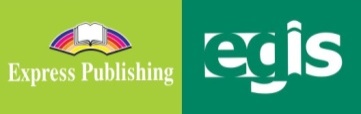 luty 2020WSTĘP Mechanical Engineering to publikacja należąca do serii Career Paths. Podręczniki z tej serii polecane są dla uczniów techników lub innych szkół zawodowych o odpowiednim profilu oraz tych, którzy chcą rozwijać swoje umiejętności językowe w zakresie języka angielskiego zawodowego (vocational English). Autorzy serii założyli, że przystępujący do poznawania języka zawodowego znają już podstawy gramatyki języka angielskiego, a słownictwo ogólne mają opanowane na tyle, że potrafią się komunikować przynajmniej na podstawowym poziomie, wykorzystując właściwe funkcje językowe.Podręcznik podzielony został na trzy części: Book 1, Book 2 i Book 3, z których każda zawiera 15 rozdziałów. Poszczególne części odpowiadają kolejno poziomowi A1, A2 i B1 w Europejskim Systemie Opisu Kształcenia Językowego (Common European Framework of Reference for Languages).Prezentowany rozkład materiału (RM) podzielono w następujący sposób: znajomość środków językowych,rozumienie wypowiedzi & przetwarzanie wypowiedzi,tworzenie wypowiedzi i reagowanie na wypowiedzi, materiał ćwiczeniowy.Materiał zawarty w podręczniku w części Book 1 może być zrealizowany w trakcie ok. 30 godzin lekcyjnych (plus powtórki materiału i testy). W rozkładzie materiału (RM) zamieszczono informacje dotyczące każdej lekcji zawartej w podręczniku w odniesieniu do materiału tematyczno-leksykalnego (znajomość środków językowych) oraz ćwiczonych umiejętności językowych (rozumienie i przetwarzanie wypowiedzi oraz tworzenie wypowiedzi i reagowanie na nie). Na realizację każdego rozdziału (Unit) przeznaczono 2 godziny lekcyjne:pierwsza – wprowadzenie nowego słownictwa i praca z tekstem, co stanowi przygotowanie do kolejnej lekcji, podczas której uczeń będzie w sposób czynny korzystał z nowo poznanych słów i zwrotów; druga – rozwijanie umiejętności rozumienia ze słuchu oraz sprawności produktywnych, czyli mówienia i pisania, w tym odtwarzanie przez uczniów wysłuchanego dialogu, a następnie wielokrotne powtarzanie własnych wersji tego dialogu ze zmianą ról i wprowadzaniem nowych informacji szczegółowych. Mówienie często sprawia uczniom, zwłaszcza mniej zaawansowanym językowo, największe problemy. Z tego względu proponuje się, by na ćwiczenie tej sprawności językowej przeznaczyć możliwie dużo czasu. Samodzielne odegranie zadanej roli w języku angielskim zapewni uczniom nie tylko poczucie sukcesu i zadowolenia z siebie, ale będzie również motywacją do dalszej pracy. Rozwijanie umiejętności pisania to ostatni element każdego rozdziału, który nauczyciel może wykorzystać jako pracę domową. Po zrealizowaniu materiału w rozdziale uczeń jest przygotowany do wykonania zadania samodzielnie, zna potrzebne słownictwo i poznał wzór danej formy wypowiedzi pisemnej.Wiadomo, że w nauce, zwłaszcza języka obcego, bardzo ważne jest powtarzanie i utrwalanie nowopoznanego materiału. Stąd, po każdych trzech rozdziałach proponuje się jego powtórkę w dowolnej formie (np. ponowne odegranie ról, gry językowe wykorzystujące słownictwo zawodowe itp.) lub sprawdzian pokazujący stopień opanowania zrealizowanego materiału. W RM zaproponowano również poświęcenie jednej godziny dydaktycznej na lekcję organizacyjną. Dodatkowo w RM nauczyciel znajdzie propozycje tematów lekcji. Przedstawiony poniżej szczegółowy RM do podręcznika Mechanical Engineering – Book 1 jest propozycją i może być modyfikowany lub stanowić punkt wyjścia do konstruowania indywidualnych rozkładów materiału dostosowanych do konkretnych warunków i możliwości edukacyjnych uczniów. W RM zamieszczono również informacje dotyczące realizacji wymagań nowej podstawy programowej w zakresie języka obcego zawodowego (JOZ) (np. 1.1, 2a.1, 3b.1, 4a.3 itd., gdzie oznaczenie przed kropką odnosi się do efektów kształcenia, a oznaczenie po kropce – do kryteriów ich weryfikacji). Zabieg taki powoduje, że proponowany RM jest szczególnie pomocny dla nauczyciela w jego pracy dydaktycznej. Materiał dodatkowy (wyszczególniony w tabeli innym kolorem tła) to przede wszystkim Glossary (słowniczek) znajdujący się w podręczniku (po każdych 15 rozdziałach) oraz komponent cyfrowy, tzw. digibook, zawierający m.in. filmy dokumentalne. Kurs składa się z:podręcznika (Student’s Book), kompletu dwóch płyt CD do użytku w klasie (Class Audio CDs), które zawierają nagrania wszystkich dialogów prezentowanych w podręczniku,książki nauczyciela (Teacher’s Guide) ze szczegółowymi scenariuszami lekcji, zapisami nagrań oraz kluczem odpowiedzi do wszystkich zadań znajdujących się w podręczniku.Mechanical Engineering to podręcznik, który zapewni korzystającym z niego nie tylko doskonalenie znajomości języka angielskiego, ale także poszerzenie wiedzy w interesującym ich obszarze zawodowym. Rozkład materiału – seria CAREER PATHS: MECHANICAL ENGINEERINGBOOK 1STRONAZNAJOMOŚĆ ŚRODKÓW JĘZYKOWYCHROZUMIENIE WYPOWIEDZI& PRZETWARZANIE WYPOWIEDZITWORZENIE WYPOWIEDZI& REAGOWANIE NA WYPOWIEDZIMATERIAŁ DODATKO-WY**MATERIAŁ DODATKO-WY**DATA*ZNAJOMOŚĆ ŚRODKÓW JĘZYKOWYCHROZUMIENIE WYPOWIEDZI& PRZETWARZANIE WYPOWIEDZITWORZENIE WYPOWIEDZI& REAGOWANIE NA WYPOWIEDZIMATERIAŁ DODATKO-WY**MATERIAŁ DODATKO-WY**LEKCJA  1…………Temat lekcji: 1. Lekcja organizacyjna. Temat lekcji: 1. Lekcja organizacyjna. Temat lekcji: 1. Lekcja organizacyjna. Temat lekcji: 1. Lekcja organizacyjna. Temat lekcji: 1. Lekcja organizacyjna. UNIT 1 – The Mechanical EngineerUNIT 1 – The Mechanical EngineerUNIT 1 – The Mechanical EngineerUNIT 1 – The Mechanical EngineerUNIT 1 – The Mechanical EngineerUNIT 1 – The Mechanical EngineerLEKCJE  2–3str. 4–5Leksyka i tematyka: słownictwo związane z zawodem inżyniera mechanika: power transmission, hardware, design, mechanical engineer, assess, test, robotics, thermodynamics, fluid mechanics, physics, kinematics, friction, manufacture machines, components, machine testingrzeczowniki: specialization, broad discipline, concept, component, functionalityczasowniki: improve, specialize in, evaluate, manufactureprzymiotniki: mechanical, existing, qualified, recent, eligible, official zwroty, np. Tell me about … . What were your … ?opisywanie doświadczenia zawodowego, np. I worked for … . I have … years experience. My job duties were/included … . 1.1, 6a.1, 6a.4, 6a.5Czytanie, słuchanie i mówienie: The Mechanical Engineer (artykuł: jak zostać inżynierem mechanikiem) – uzupełnianie tabelki informacjami z tekstu; dobieranie definicji do podanych wyrazów; wybieranie w podanych zdaniach poprawnego wyrazu (jednego z dwóch); odpowiedź na pytanie otwarte Słuchanie, czytanie i pisanie:rozmowa o pracę między inżynierem i osobą przeprowadzającą rekrutację dot. jego doświadczenia zawodowego – zadanie typu P/F; uzupełnianie luk w dialogu 2a.1, 2a.2, 2b.1, 2b.2, 5.3, 6c.3, 6d.5Mówienie i pisanie: (w grupach) burza mózgów nt. tego, czym zajmuje się inżynier mechanik (2 min.)Mówienie: opisywanie ilustracji i czynności przedstawionych na ilustracjach + określanie ich związku zawodem: inżynier mechanikodpowiedzi na pytania: jakie są obowiązki inżyniera mechanika oraz jakie kwalifikacje musi posiadać inżynier mechanik(w parach) dialog sterowany nt. doświadczenia zawodowego inżyniera ubiegającego się o pracę (odgrywanie ról osoby przeprowadzającej rekrutację i inżyniera, na podstawie dialogu w ćw. 7) (w parach) odgrywanie własnych dialogów, w których inżynier rozmawia z osobą przeprowadzającą rekrutację nt. pracy, o którą się ubiega, swoim doświadczeniu zawodowym i o obowiązkach w poprzednim miejscu pracy (ćw. 8)Pisanie: podanie o pracę (the engineer’s job application) z informacjami: aplikowane stanowisko, wyksztalcenie i obowiązki w poprzednim miejscu pracy (na podstawie tekstu i ćw. 8) 3a.1, 3a.4, 3a.5, 3b.1, 3b.3, 3b.4, 3b.5, 4a.1, 4a.2, 4a.5, 4a.6, 4b.2, 4b.5, 4b.6, 5.1, 5.3, 6b.2, 6d.5, 6d.6SB Book 1, Glossary – str. 34–38DigiBook – Unit 1LEKCJE  2–3str. 4–5Leksyka i tematyka: słownictwo związane z zawodem inżyniera mechanika: power transmission, hardware, design, mechanical engineer, assess, test, robotics, thermodynamics, fluid mechanics, physics, kinematics, friction, manufacture machines, components, machine testingrzeczowniki: specialization, broad discipline, concept, component, functionalityczasowniki: improve, specialize in, evaluate, manufactureprzymiotniki: mechanical, existing, qualified, recent, eligible, official zwroty, np. Tell me about … . What were your … ?opisywanie doświadczenia zawodowego, np. I worked for … . I have … years experience. My job duties were/included … . 1.1, 6a.1, 6a.4, 6a.5Czytanie, słuchanie i mówienie: The Mechanical Engineer (artykuł: jak zostać inżynierem mechanikiem) – uzupełnianie tabelki informacjami z tekstu; dobieranie definicji do podanych wyrazów; wybieranie w podanych zdaniach poprawnego wyrazu (jednego z dwóch); odpowiedź na pytanie otwarte Słuchanie, czytanie i pisanie:rozmowa o pracę między inżynierem i osobą przeprowadzającą rekrutację dot. jego doświadczenia zawodowego – zadanie typu P/F; uzupełnianie luk w dialogu 2a.1, 2a.2, 2b.1, 2b.2, 5.3, 6c.3, 6d.5Mówienie i pisanie: (w grupach) burza mózgów nt. tego, czym zajmuje się inżynier mechanik (2 min.)Mówienie: opisywanie ilustracji i czynności przedstawionych na ilustracjach + określanie ich związku zawodem: inżynier mechanikodpowiedzi na pytania: jakie są obowiązki inżyniera mechanika oraz jakie kwalifikacje musi posiadać inżynier mechanik(w parach) dialog sterowany nt. doświadczenia zawodowego inżyniera ubiegającego się o pracę (odgrywanie ról osoby przeprowadzającej rekrutację i inżyniera, na podstawie dialogu w ćw. 7) (w parach) odgrywanie własnych dialogów, w których inżynier rozmawia z osobą przeprowadzającą rekrutację nt. pracy, o którą się ubiega, swoim doświadczeniu zawodowym i o obowiązkach w poprzednim miejscu pracy (ćw. 8)Pisanie: podanie o pracę (the engineer’s job application) z informacjami: aplikowane stanowisko, wyksztalcenie i obowiązki w poprzednim miejscu pracy (na podstawie tekstu i ćw. 8) 3a.1, 3a.4, 3a.5, 3b.1, 3b.3, 3b.4, 3b.5, 4a.1, 4a.2, 4a.5, 4a.6, 4b.2, 4b.5, 4b.6, 5.1, 5.3, 6b.2, 6d.5, 6d.6LEKCJE  2–3……………………Leksyka i tematyka: słownictwo związane z zawodem inżyniera mechanika: power transmission, hardware, design, mechanical engineer, assess, test, robotics, thermodynamics, fluid mechanics, physics, kinematics, friction, manufacture machines, components, machine testingrzeczowniki: specialization, broad discipline, concept, component, functionalityczasowniki: improve, specialize in, evaluate, manufactureprzymiotniki: mechanical, existing, qualified, recent, eligible, official zwroty, np. Tell me about … . What were your … ?opisywanie doświadczenia zawodowego, np. I worked for … . I have … years experience. My job duties were/included … . 1.1, 6a.1, 6a.4, 6a.5Czytanie, słuchanie i mówienie: The Mechanical Engineer (artykuł: jak zostać inżynierem mechanikiem) – uzupełnianie tabelki informacjami z tekstu; dobieranie definicji do podanych wyrazów; wybieranie w podanych zdaniach poprawnego wyrazu (jednego z dwóch); odpowiedź na pytanie otwarte Słuchanie, czytanie i pisanie:rozmowa o pracę między inżynierem i osobą przeprowadzającą rekrutację dot. jego doświadczenia zawodowego – zadanie typu P/F; uzupełnianie luk w dialogu 2a.1, 2a.2, 2b.1, 2b.2, 5.3, 6c.3, 6d.5Mówienie i pisanie: (w grupach) burza mózgów nt. tego, czym zajmuje się inżynier mechanik (2 min.)Mówienie: opisywanie ilustracji i czynności przedstawionych na ilustracjach + określanie ich związku zawodem: inżynier mechanikodpowiedzi na pytania: jakie są obowiązki inżyniera mechanika oraz jakie kwalifikacje musi posiadać inżynier mechanik(w parach) dialog sterowany nt. doświadczenia zawodowego inżyniera ubiegającego się o pracę (odgrywanie ról osoby przeprowadzającej rekrutację i inżyniera, na podstawie dialogu w ćw. 7) (w parach) odgrywanie własnych dialogów, w których inżynier rozmawia z osobą przeprowadzającą rekrutację nt. pracy, o którą się ubiega, swoim doświadczeniu zawodowym i o obowiązkach w poprzednim miejscu pracy (ćw. 8)Pisanie: podanie o pracę (the engineer’s job application) z informacjami: aplikowane stanowisko, wyksztalcenie i obowiązki w poprzednim miejscu pracy (na podstawie tekstu i ćw. 8) 3a.1, 3a.4, 3a.5, 3b.1, 3b.3, 3b.4, 3b.5, 4a.1, 4a.2, 4a.5, 4a.6, 4b.2, 4b.5, 4b.6, 5.1, 5.3, 6b.2, 6d.5, 6d.6LEKCJE  2–3……………………Tematy lekcji: 1. The Mechanical Engineer – słownictwo, praca z tekstem.                          2. Tell me about your work experience – ćwiczenia w słuchaniu i mówieniu. Pisanie – podanie o pracę (the engineer’s job aplication).Tematy lekcji: 1. The Mechanical Engineer – słownictwo, praca z tekstem.                          2. Tell me about your work experience – ćwiczenia w słuchaniu i mówieniu. Pisanie – podanie o pracę (the engineer’s job aplication).Tematy lekcji: 1. The Mechanical Engineer – słownictwo, praca z tekstem.                          2. Tell me about your work experience – ćwiczenia w słuchaniu i mówieniu. Pisanie – podanie o pracę (the engineer’s job aplication).Tematy lekcji: 1. The Mechanical Engineer – słownictwo, praca z tekstem.                          2. Tell me about your work experience – ćwiczenia w słuchaniu i mówieniu. Pisanie – podanie o pracę (the engineer’s job aplication).STRONAZNAJOMOŚĆ ŚRODKÓW JĘZYKOWYCHZNAJOMOŚĆ ŚRODKÓW JĘZYKOWYCHROZUMIENIE WYPOWIEDZI& PRZETWARZANIE WYPOWIEDZITWORZENIE WYPOWIEDZI& REAGOWANIE NA WYPOWIEDZIMATERIAŁ DODATKO-WY**MATERIAŁ DODATKO-WY**DATA*ZNAJOMOŚĆ ŚRODKÓW JĘZYKOWYCHZNAJOMOŚĆ ŚRODKÓW JĘZYKOWYCHROZUMIENIE WYPOWIEDZI& PRZETWARZANIE WYPOWIEDZITWORZENIE WYPOWIEDZI& REAGOWANIE NA WYPOWIEDZIMATERIAŁ DODATKO-WY**MATERIAŁ DODATKO-WY**UNIT 2 – BearingsUNIT 2 – BearingsUNIT 2 – BearingsUNIT 2 – BearingsUNIT 2 – BearingsUNIT 2 – BearingsUNIT 2 – BearingsLEKCJE  4–5str. 6–7Leksyka i tematyka: słownictwo związane z łożyskami: thrust roller bearing, straight roller bearing, outer race, inner race, tapered roller bearing, journal, rolling contact bearings, ball bearings, radial, axial, sleeve, load-carrying capacityrzeczowniki: force, motion, shaftczasowniki: support, accommodate, rotateprzymiotniki: spherical, cylindrical, conical, barrel-shaped, rolling, lubricatedzwroty, np. What kind of … ? I need … . wyrażanie prośby, np. Could you please … ? Please could you … ? Would you mind … ? 1.1, 6a.1, 6a.4, 6a.5Czytanie, słuchanie i mówienie: What kind of bearings do I need? (plakat z informacjami o różnych rodzajach łożysk) – zadanie typu P/F; dobieranie definicji do podanych wyrazów; dobieranie podanych wyrazów do luk w parach zdań (2 opcje); odpowiedź na pytanie otwarte Słuchanie, czytanie i pisanie:rozmowa między inżynierem i asystentką dot. potrzebnych łożysk – odpowiedzi na pytania (wybór wielokrotny); uzupełnianie luk w dialogu 2a.1, 2a.2, 2b.1, 2b.2, 5.3, 6c.3, 6d.5, 6d.6Czytanie, słuchanie i mówienie: What kind of bearings do I need? (plakat z informacjami o różnych rodzajach łożysk) – zadanie typu P/F; dobieranie definicji do podanych wyrazów; dobieranie podanych wyrazów do luk w parach zdań (2 opcje); odpowiedź na pytanie otwarte Słuchanie, czytanie i pisanie:rozmowa między inżynierem i asystentką dot. potrzebnych łożysk – odpowiedzi na pytania (wybór wielokrotny); uzupełnianie luk w dialogu 2a.1, 2a.2, 2b.1, 2b.2, 5.3, 6c.3, 6d.5, 6d.6Mówienie i pisanie: (w grupach) burza mózgów nt. rodzajów łożysk (2 min.)Mówienie: opisywanie ilustracji odpowiedzi na pytania: dlaczego łożyska są ważne oraz jakie są rodzaje łożysk(w parach) dialog sterowany nt. potrzebnych łożysk (odgrywanie ról inżyniera i asystentki, na podstawie dialogu w ćw. 7) (w parach) odgrywanie własnych dialogów, w których inżynier rozmawia z asystentem o zakupie potrzebnych narzędzi i na kiedy będą one potrzebne (ćw. 8)Pisanie: raport wydatków (the expense report) zawierający szczegóły dot. zakupu (na podstawie tekstu i ćw. 8) 3a.1, 2a.3, 3a.4, 3a.5, 3b.1, 3b.3, 3b.4, 3b.5, 4a.1, 4a.2, 4a.4, 4a.5, 4a.6, 4b.2, 4b.3, 4b.6, 5.1, 5.3, 6b.2,6d.5, 6d.6 Mówienie i pisanie: (w grupach) burza mózgów nt. rodzajów łożysk (2 min.)Mówienie: opisywanie ilustracji odpowiedzi na pytania: dlaczego łożyska są ważne oraz jakie są rodzaje łożysk(w parach) dialog sterowany nt. potrzebnych łożysk (odgrywanie ról inżyniera i asystentki, na podstawie dialogu w ćw. 7) (w parach) odgrywanie własnych dialogów, w których inżynier rozmawia z asystentem o zakupie potrzebnych narzędzi i na kiedy będą one potrzebne (ćw. 8)Pisanie: raport wydatków (the expense report) zawierający szczegóły dot. zakupu (na podstawie tekstu i ćw. 8) 3a.1, 2a.3, 3a.4, 3a.5, 3b.1, 3b.3, 3b.4, 3b.5, 4a.1, 4a.2, 4a.4, 4a.5, 4a.6, 4b.2, 4b.3, 4b.6, 5.1, 5.3, 6b.2,6d.5, 6d.6 SB Book 1, Glossary – str. 34–38DigiBook – Unit 2LEKCJE  4–5str. 6–7Leksyka i tematyka: słownictwo związane z łożyskami: thrust roller bearing, straight roller bearing, outer race, inner race, tapered roller bearing, journal, rolling contact bearings, ball bearings, radial, axial, sleeve, load-carrying capacityrzeczowniki: force, motion, shaftczasowniki: support, accommodate, rotateprzymiotniki: spherical, cylindrical, conical, barrel-shaped, rolling, lubricatedzwroty, np. What kind of … ? I need … . wyrażanie prośby, np. Could you please … ? Please could you … ? Would you mind … ? 1.1, 6a.1, 6a.4, 6a.5Czytanie, słuchanie i mówienie: What kind of bearings do I need? (plakat z informacjami o różnych rodzajach łożysk) – zadanie typu P/F; dobieranie definicji do podanych wyrazów; dobieranie podanych wyrazów do luk w parach zdań (2 opcje); odpowiedź na pytanie otwarte Słuchanie, czytanie i pisanie:rozmowa między inżynierem i asystentką dot. potrzebnych łożysk – odpowiedzi na pytania (wybór wielokrotny); uzupełnianie luk w dialogu 2a.1, 2a.2, 2b.1, 2b.2, 5.3, 6c.3, 6d.5, 6d.6Czytanie, słuchanie i mówienie: What kind of bearings do I need? (plakat z informacjami o różnych rodzajach łożysk) – zadanie typu P/F; dobieranie definicji do podanych wyrazów; dobieranie podanych wyrazów do luk w parach zdań (2 opcje); odpowiedź na pytanie otwarte Słuchanie, czytanie i pisanie:rozmowa między inżynierem i asystentką dot. potrzebnych łożysk – odpowiedzi na pytania (wybór wielokrotny); uzupełnianie luk w dialogu 2a.1, 2a.2, 2b.1, 2b.2, 5.3, 6c.3, 6d.5, 6d.6Mówienie i pisanie: (w grupach) burza mózgów nt. rodzajów łożysk (2 min.)Mówienie: opisywanie ilustracji odpowiedzi na pytania: dlaczego łożyska są ważne oraz jakie są rodzaje łożysk(w parach) dialog sterowany nt. potrzebnych łożysk (odgrywanie ról inżyniera i asystentki, na podstawie dialogu w ćw. 7) (w parach) odgrywanie własnych dialogów, w których inżynier rozmawia z asystentem o zakupie potrzebnych narzędzi i na kiedy będą one potrzebne (ćw. 8)Pisanie: raport wydatków (the expense report) zawierający szczegóły dot. zakupu (na podstawie tekstu i ćw. 8) 3a.1, 2a.3, 3a.4, 3a.5, 3b.1, 3b.3, 3b.4, 3b.5, 4a.1, 4a.2, 4a.4, 4a.5, 4a.6, 4b.2, 4b.3, 4b.6, 5.1, 5.3, 6b.2,6d.5, 6d.6 Mówienie i pisanie: (w grupach) burza mózgów nt. rodzajów łożysk (2 min.)Mówienie: opisywanie ilustracji odpowiedzi na pytania: dlaczego łożyska są ważne oraz jakie są rodzaje łożysk(w parach) dialog sterowany nt. potrzebnych łożysk (odgrywanie ról inżyniera i asystentki, na podstawie dialogu w ćw. 7) (w parach) odgrywanie własnych dialogów, w których inżynier rozmawia z asystentem o zakupie potrzebnych narzędzi i na kiedy będą one potrzebne (ćw. 8)Pisanie: raport wydatków (the expense report) zawierający szczegóły dot. zakupu (na podstawie tekstu i ćw. 8) 3a.1, 2a.3, 3a.4, 3a.5, 3b.1, 3b.3, 3b.4, 3b.5, 4a.1, 4a.2, 4a.4, 4a.5, 4a.6, 4b.2, 4b.3, 4b.6, 5.1, 5.3, 6b.2,6d.5, 6d.6 LEKCJE  4–5……………………Leksyka i tematyka: słownictwo związane z łożyskami: thrust roller bearing, straight roller bearing, outer race, inner race, tapered roller bearing, journal, rolling contact bearings, ball bearings, radial, axial, sleeve, load-carrying capacityrzeczowniki: force, motion, shaftczasowniki: support, accommodate, rotateprzymiotniki: spherical, cylindrical, conical, barrel-shaped, rolling, lubricatedzwroty, np. What kind of … ? I need … . wyrażanie prośby, np. Could you please … ? Please could you … ? Would you mind … ? 1.1, 6a.1, 6a.4, 6a.5Czytanie, słuchanie i mówienie: What kind of bearings do I need? (plakat z informacjami o różnych rodzajach łożysk) – zadanie typu P/F; dobieranie definicji do podanych wyrazów; dobieranie podanych wyrazów do luk w parach zdań (2 opcje); odpowiedź na pytanie otwarte Słuchanie, czytanie i pisanie:rozmowa między inżynierem i asystentką dot. potrzebnych łożysk – odpowiedzi na pytania (wybór wielokrotny); uzupełnianie luk w dialogu 2a.1, 2a.2, 2b.1, 2b.2, 5.3, 6c.3, 6d.5, 6d.6Czytanie, słuchanie i mówienie: What kind of bearings do I need? (plakat z informacjami o różnych rodzajach łożysk) – zadanie typu P/F; dobieranie definicji do podanych wyrazów; dobieranie podanych wyrazów do luk w parach zdań (2 opcje); odpowiedź na pytanie otwarte Słuchanie, czytanie i pisanie:rozmowa między inżynierem i asystentką dot. potrzebnych łożysk – odpowiedzi na pytania (wybór wielokrotny); uzupełnianie luk w dialogu 2a.1, 2a.2, 2b.1, 2b.2, 5.3, 6c.3, 6d.5, 6d.6Mówienie i pisanie: (w grupach) burza mózgów nt. rodzajów łożysk (2 min.)Mówienie: opisywanie ilustracji odpowiedzi na pytania: dlaczego łożyska są ważne oraz jakie są rodzaje łożysk(w parach) dialog sterowany nt. potrzebnych łożysk (odgrywanie ról inżyniera i asystentki, na podstawie dialogu w ćw. 7) (w parach) odgrywanie własnych dialogów, w których inżynier rozmawia z asystentem o zakupie potrzebnych narzędzi i na kiedy będą one potrzebne (ćw. 8)Pisanie: raport wydatków (the expense report) zawierający szczegóły dot. zakupu (na podstawie tekstu i ćw. 8) 3a.1, 2a.3, 3a.4, 3a.5, 3b.1, 3b.3, 3b.4, 3b.5, 4a.1, 4a.2, 4a.4, 4a.5, 4a.6, 4b.2, 4b.3, 4b.6, 5.1, 5.3, 6b.2,6d.5, 6d.6 Mówienie i pisanie: (w grupach) burza mózgów nt. rodzajów łożysk (2 min.)Mówienie: opisywanie ilustracji odpowiedzi na pytania: dlaczego łożyska są ważne oraz jakie są rodzaje łożysk(w parach) dialog sterowany nt. potrzebnych łożysk (odgrywanie ról inżyniera i asystentki, na podstawie dialogu w ćw. 7) (w parach) odgrywanie własnych dialogów, w których inżynier rozmawia z asystentem o zakupie potrzebnych narzędzi i na kiedy będą one potrzebne (ćw. 8)Pisanie: raport wydatków (the expense report) zawierający szczegóły dot. zakupu (na podstawie tekstu i ćw. 8) 3a.1, 2a.3, 3a.4, 3a.5, 3b.1, 3b.3, 3b.4, 3b.5, 4a.1, 4a.2, 4a.4, 4a.5, 4a.6, 4b.2, 4b.3, 4b.6, 5.1, 5.3, 6b.2,6d.5, 6d.6 LEKCJE  4–5……………………Tematy lekcji: 1. What kind of bearings do I need? – słownictwo, praca z tekstem.                          2. Could you do me a favor? – ćwiczenia w słuchaniu i mówieniu. Pisanie – raport wydatków (the expense report).Tematy lekcji: 1. What kind of bearings do I need? – słownictwo, praca z tekstem.                          2. Could you do me a favor? – ćwiczenia w słuchaniu i mówieniu. Pisanie – raport wydatków (the expense report).Tematy lekcji: 1. What kind of bearings do I need? – słownictwo, praca z tekstem.                          2. Could you do me a favor? – ćwiczenia w słuchaniu i mówieniu. Pisanie – raport wydatków (the expense report).Tematy lekcji: 1. What kind of bearings do I need? – słownictwo, praca z tekstem.                          2. Could you do me a favor? – ćwiczenia w słuchaniu i mówieniu. Pisanie – raport wydatków (the expense report).Tematy lekcji: 1. What kind of bearings do I need? – słownictwo, praca z tekstem.                          2. Could you do me a favor? – ćwiczenia w słuchaniu i mówieniu. Pisanie – raport wydatków (the expense report).Tematy lekcji: 1. What kind of bearings do I need? – słownictwo, praca z tekstem.                          2. Could you do me a favor? – ćwiczenia w słuchaniu i mówieniu. Pisanie – raport wydatków (the expense report).STRONAZNAJOMOŚĆ ŚRODKÓW JĘZYKOWYCHROZUMIENIE WYPOWIEDZI& PRZETWARZANIE WYPOWIEDZITWORZENIE WYPOWIEDZI& REAGOWANIE NA WYPOWIEDZIMATERIAŁ DODATKO-WY**DATA*ZNAJOMOŚĆ ŚRODKÓW JĘZYKOWYCHROZUMIENIE WYPOWIEDZI& PRZETWARZANIE WYPOWIEDZITWORZENIE WYPOWIEDZI& REAGOWANIE NA WYPOWIEDZIMATERIAŁ DODATKO-WY**UNIT 3 – CouplingsUNIT 3 – CouplingsUNIT 3 – CouplingsUNIT 3 – CouplingsUNIT 3 – CouplingsLEKCJE  6–7str. 8–9Leksyka i tematyka: słownictwo związane ze sprzęgłami: beam coupling, rigid coupling, output shaft, sleeve-style coupling, offset, transmit, input shaft, rigid, align, flexible couplings rzeczowniki: power source, destination, alignment, shaft, wear, performance, efficiency, degree, vibrationczasowniki: transmit, connect, reduce, maximize, accommodate przymiotniki: primary, perfect, common, spiral, unwantedzwroty, np. I noticed … . It looks like we need … . I think … would work best. sugerowanie, proponowanie, np. You should … . Have you considered … ? 1.1, 6a.1, 6a.4, 6a.5Czytanie, słuchanie i mówienie: Couplings (fragment z podręcznika dot. różnych rodzajów sprzęgieł) – zadanie typu P/F; dobieranie definicji do podanych wyrazów; wybieranie zdań, w których podkreślone wyrazy użyte są poprawnie (jedna z dwóch opcji); odpowiedź na pytanie otwarte Słuchanie, czytanie i pisanie:rozmowa między dwojgiem inżynierów dot. wyboru najlepszego sprzęgła do realizowanego projektu – odpowiedzi na pytania (wybór wielokrotny); uzupełnianie luk w dialogu 2a.1, 2a.2, 2b.1, 2b.2, 5.3, 6c.3, 6d.5, 6d.6Mówienie i pisanie: (w grupach) burza mózgów nt. słownictwa związanego z rodzajami sprzęgieł (2 min.)Mówienie: opisywanie ilustracji + określanie ich związku z różnymi rodzajami sprzęgiełodpowiedzi na pytania: do czego służą sprzęgła oraz jakie są rodzaje sprzęgieł(w parach) dialog sterowany nt. wyboru najlepszego rodzaju sprzęgła do realizowanego projektu (odgrywanie ról dwojga inżynierów, na podstawie dialogu w ćw. 7) (w parach) odgrywanie własnych dialogów, w których inżynierowie rozmawiają o problemie z projektem, podają powód, dla którego sprzęgło nie będzie działać i jaki rodzaj sprzęgła lepiej się sprawdzi (ćw. 8)Pisanie: raport z postępów w realizacji projektu (the project progress report) z informacjami o zmianach w projekcie i powodach wprowadzenia tych zmian (na podstawie tekstu i ćw. 8) 3a.1, 3a.2, 3a.3, 3a.4, 3a.5, 3b.1, 3b.3, 3b.4, 3b.5, 4a.1, 4a.2, 4a.3, 4a.4, 4a.5, 4a.6, 4b.2, 4b.3, 4b.6, 5.1, 5.3, 6b.2, 6d.6 SB Book 1, Glossary – str. 34–38DigiBook – Unit 3LEKCJE  6–7str. 8–9Leksyka i tematyka: słownictwo związane ze sprzęgłami: beam coupling, rigid coupling, output shaft, sleeve-style coupling, offset, transmit, input shaft, rigid, align, flexible couplings rzeczowniki: power source, destination, alignment, shaft, wear, performance, efficiency, degree, vibrationczasowniki: transmit, connect, reduce, maximize, accommodate przymiotniki: primary, perfect, common, spiral, unwantedzwroty, np. I noticed … . It looks like we need … . I think … would work best. sugerowanie, proponowanie, np. You should … . Have you considered … ? 1.1, 6a.1, 6a.4, 6a.5Czytanie, słuchanie i mówienie: Couplings (fragment z podręcznika dot. różnych rodzajów sprzęgieł) – zadanie typu P/F; dobieranie definicji do podanych wyrazów; wybieranie zdań, w których podkreślone wyrazy użyte są poprawnie (jedna z dwóch opcji); odpowiedź na pytanie otwarte Słuchanie, czytanie i pisanie:rozmowa między dwojgiem inżynierów dot. wyboru najlepszego sprzęgła do realizowanego projektu – odpowiedzi na pytania (wybór wielokrotny); uzupełnianie luk w dialogu 2a.1, 2a.2, 2b.1, 2b.2, 5.3, 6c.3, 6d.5, 6d.6Mówienie i pisanie: (w grupach) burza mózgów nt. słownictwa związanego z rodzajami sprzęgieł (2 min.)Mówienie: opisywanie ilustracji + określanie ich związku z różnymi rodzajami sprzęgiełodpowiedzi na pytania: do czego służą sprzęgła oraz jakie są rodzaje sprzęgieł(w parach) dialog sterowany nt. wyboru najlepszego rodzaju sprzęgła do realizowanego projektu (odgrywanie ról dwojga inżynierów, na podstawie dialogu w ćw. 7) (w parach) odgrywanie własnych dialogów, w których inżynierowie rozmawiają o problemie z projektem, podają powód, dla którego sprzęgło nie będzie działać i jaki rodzaj sprzęgła lepiej się sprawdzi (ćw. 8)Pisanie: raport z postępów w realizacji projektu (the project progress report) z informacjami o zmianach w projekcie i powodach wprowadzenia tych zmian (na podstawie tekstu i ćw. 8) 3a.1, 3a.2, 3a.3, 3a.4, 3a.5, 3b.1, 3b.3, 3b.4, 3b.5, 4a.1, 4a.2, 4a.3, 4a.4, 4a.5, 4a.6, 4b.2, 4b.3, 4b.6, 5.1, 5.3, 6b.2, 6d.6 LEKCJE  6–7……………………Leksyka i tematyka: słownictwo związane ze sprzęgłami: beam coupling, rigid coupling, output shaft, sleeve-style coupling, offset, transmit, input shaft, rigid, align, flexible couplings rzeczowniki: power source, destination, alignment, shaft, wear, performance, efficiency, degree, vibrationczasowniki: transmit, connect, reduce, maximize, accommodate przymiotniki: primary, perfect, common, spiral, unwantedzwroty, np. I noticed … . It looks like we need … . I think … would work best. sugerowanie, proponowanie, np. You should … . Have you considered … ? 1.1, 6a.1, 6a.4, 6a.5Czytanie, słuchanie i mówienie: Couplings (fragment z podręcznika dot. różnych rodzajów sprzęgieł) – zadanie typu P/F; dobieranie definicji do podanych wyrazów; wybieranie zdań, w których podkreślone wyrazy użyte są poprawnie (jedna z dwóch opcji); odpowiedź na pytanie otwarte Słuchanie, czytanie i pisanie:rozmowa między dwojgiem inżynierów dot. wyboru najlepszego sprzęgła do realizowanego projektu – odpowiedzi na pytania (wybór wielokrotny); uzupełnianie luk w dialogu 2a.1, 2a.2, 2b.1, 2b.2, 5.3, 6c.3, 6d.5, 6d.6Mówienie i pisanie: (w grupach) burza mózgów nt. słownictwa związanego z rodzajami sprzęgieł (2 min.)Mówienie: opisywanie ilustracji + określanie ich związku z różnymi rodzajami sprzęgiełodpowiedzi na pytania: do czego służą sprzęgła oraz jakie są rodzaje sprzęgieł(w parach) dialog sterowany nt. wyboru najlepszego rodzaju sprzęgła do realizowanego projektu (odgrywanie ról dwojga inżynierów, na podstawie dialogu w ćw. 7) (w parach) odgrywanie własnych dialogów, w których inżynierowie rozmawiają o problemie z projektem, podają powód, dla którego sprzęgło nie będzie działać i jaki rodzaj sprzęgła lepiej się sprawdzi (ćw. 8)Pisanie: raport z postępów w realizacji projektu (the project progress report) z informacjami o zmianach w projekcie i powodach wprowadzenia tych zmian (na podstawie tekstu i ćw. 8) 3a.1, 3a.2, 3a.3, 3a.4, 3a.5, 3b.1, 3b.3, 3b.4, 3b.5, 4a.1, 4a.2, 4a.3, 4a.4, 4a.5, 4a.6, 4b.2, 4b.3, 4b.6, 5.1, 5.3, 6b.2, 6d.6 LEKCJE  6–7……………………Tematy lekcji: 1. Couplings – słownictwo, praca z tekstem.                          2. I noticed a problem with your design – ćwiczenia w słuchaniu i mówieniu. Pisanie – raport o postępach w realizacji projektu (the project progres 
                              report).Tematy lekcji: 1. Couplings – słownictwo, praca z tekstem.                          2. I noticed a problem with your design – ćwiczenia w słuchaniu i mówieniu. Pisanie – raport o postępach w realizacji projektu (the project progres 
                              report).Tematy lekcji: 1. Couplings – słownictwo, praca z tekstem.                          2. I noticed a problem with your design – ćwiczenia w słuchaniu i mówieniu. Pisanie – raport o postępach w realizacji projektu (the project progres 
                              report).Tematy lekcji: 1. Couplings – słownictwo, praca z tekstem.                          2. I noticed a problem with your design – ćwiczenia w słuchaniu i mówieniu. Pisanie – raport o postępach w realizacji projektu (the project progres 
                              report).LEKCJA  8…………Temat lekcji: 1. Powtórka materiału. / Test.Temat lekcji: 1. Powtórka materiału. / Test.Temat lekcji: 1. Powtórka materiału. / Test.Temat lekcji: 1. Powtórka materiału. / Test.STRONAZNAJOMOŚĆ ŚRODKÓW JĘZYKOWYCHROZUMIENIE WYPOWIEDZI& PRZETWARZANIE WYPOWIEDZITWORZENIE WYPOWIEDZI& REAGOWANIE NA WYPOWIEDZIMATERIAŁ DODATKO-WY**DATA*ZNAJOMOŚĆ ŚRODKÓW JĘZYKOWYCHROZUMIENIE WYPOWIEDZI& PRZETWARZANIE WYPOWIEDZITWORZENIE WYPOWIEDZI& REAGOWANIE NA WYPOWIEDZIMATERIAŁ DODATKO-WY**UNIT 4 – GearsUNIT 4 – GearsUNIT 4 – GearsUNIT 4 – GearsUNIT 4 – GearsLEKCJE  9–10str. 10–11Leksyka i tematyka: słownictwo związane z kołami zębatymi: gear, teeth, mesh, pinion, spur gear, helical gears, worms, worm gear, rack, bevel gears, gearset rzeczowniki: machine component, rotational motion, lineal motion, purpose, angleczasowniki: engage, transmit torque, project, pair, convert, serve, transmit powerprzymiotniki: driving, simplest, angled, continuous zwroty, np. How are the plans … ? That makes sense. It’ll reduce … . wskazywanie preferencji, np. We should use … . I’d like to … . I prefer … . 1.1, 6a.1, 6a.4, 6a.5Czytanie, słuchanie i mówienie: Gear (hasło w encyklopedii) – uzupełnianie tabelki informacjami z tekstu; dobieranie definicji do podanych wyrazów; dobieranie podanych wyrazów do luk w parach zdań (2 opcje); odpowiedź na pytanie otwarte Słuchanie, czytanie i pisanie:rozmowa między dwojgiem inżynierów dot. nowego systemu przesyłowego i rodzaju kół zębatych, jakie zostaną wykorzystane – zadanie typu P/F; uzupełnianie luk w dialogu 2a.1, 2a.2, 2b.1, 2b.2, 5.3, 6c.3, 6d.5Mówienie i pisanie: (w grupach) burza mózgów nt. kół zębatych (2 min.)Mówienie: opisywanie ilustracji odpowiedzi na pytania: jakie są rodzaje kół zębatych oraz jakie jest zadanie przekładni zębatej(w parach) dialog sterowany nt. nowego systemu przesyłowego i rodzaju kół zębatych, jakie zostaną wykorzystane (odgrywanie ról dwojga inżynierów, na podstawie dialogu w ćw. 7) (w parach) odgrywanie własnych dialogów, w których inżynierowie rozmawiają o planach dot. projektu systemu, rodzaju kół zębatych, jakie będą wykorzystane, oraz uzasadniają swoje preferencje co do różnych kół zębatych (ćw. 8)Pisanie: specyfikacja prototypu (the prototype specification) z informacjami: numer partii, rodzaj koła zębatego, uzasadnieniem wyboru (na podstawie tekstu i ćw. 8) 3a.1, 3a.2, 3a.3, 3a.4, 3a.5, 3b.3, 3b.4, 4a.1, 4a.2, 4a.3, 4a.4, 4a.6, 4b.2, 4b.3, 5.1, 5.3, 6b.2, 6d.6SB Book 1, Glossary – str. 34–38DigiBook – Unit 4LEKCJE  9–10str. 10–11Leksyka i tematyka: słownictwo związane z kołami zębatymi: gear, teeth, mesh, pinion, spur gear, helical gears, worms, worm gear, rack, bevel gears, gearset rzeczowniki: machine component, rotational motion, lineal motion, purpose, angleczasowniki: engage, transmit torque, project, pair, convert, serve, transmit powerprzymiotniki: driving, simplest, angled, continuous zwroty, np. How are the plans … ? That makes sense. It’ll reduce … . wskazywanie preferencji, np. We should use … . I’d like to … . I prefer … . 1.1, 6a.1, 6a.4, 6a.5Czytanie, słuchanie i mówienie: Gear (hasło w encyklopedii) – uzupełnianie tabelki informacjami z tekstu; dobieranie definicji do podanych wyrazów; dobieranie podanych wyrazów do luk w parach zdań (2 opcje); odpowiedź na pytanie otwarte Słuchanie, czytanie i pisanie:rozmowa między dwojgiem inżynierów dot. nowego systemu przesyłowego i rodzaju kół zębatych, jakie zostaną wykorzystane – zadanie typu P/F; uzupełnianie luk w dialogu 2a.1, 2a.2, 2b.1, 2b.2, 5.3, 6c.3, 6d.5Mówienie i pisanie: (w grupach) burza mózgów nt. kół zębatych (2 min.)Mówienie: opisywanie ilustracji odpowiedzi na pytania: jakie są rodzaje kół zębatych oraz jakie jest zadanie przekładni zębatej(w parach) dialog sterowany nt. nowego systemu przesyłowego i rodzaju kół zębatych, jakie zostaną wykorzystane (odgrywanie ról dwojga inżynierów, na podstawie dialogu w ćw. 7) (w parach) odgrywanie własnych dialogów, w których inżynierowie rozmawiają o planach dot. projektu systemu, rodzaju kół zębatych, jakie będą wykorzystane, oraz uzasadniają swoje preferencje co do różnych kół zębatych (ćw. 8)Pisanie: specyfikacja prototypu (the prototype specification) z informacjami: numer partii, rodzaj koła zębatego, uzasadnieniem wyboru (na podstawie tekstu i ćw. 8) 3a.1, 3a.2, 3a.3, 3a.4, 3a.5, 3b.3, 3b.4, 4a.1, 4a.2, 4a.3, 4a.4, 4a.6, 4b.2, 4b.3, 5.1, 5.3, 6b.2, 6d.6LEKCJE  9–10……………………Leksyka i tematyka: słownictwo związane z kołami zębatymi: gear, teeth, mesh, pinion, spur gear, helical gears, worms, worm gear, rack, bevel gears, gearset rzeczowniki: machine component, rotational motion, lineal motion, purpose, angleczasowniki: engage, transmit torque, project, pair, convert, serve, transmit powerprzymiotniki: driving, simplest, angled, continuous zwroty, np. How are the plans … ? That makes sense. It’ll reduce … . wskazywanie preferencji, np. We should use … . I’d like to … . I prefer … . 1.1, 6a.1, 6a.4, 6a.5Czytanie, słuchanie i mówienie: Gear (hasło w encyklopedii) – uzupełnianie tabelki informacjami z tekstu; dobieranie definicji do podanych wyrazów; dobieranie podanych wyrazów do luk w parach zdań (2 opcje); odpowiedź na pytanie otwarte Słuchanie, czytanie i pisanie:rozmowa między dwojgiem inżynierów dot. nowego systemu przesyłowego i rodzaju kół zębatych, jakie zostaną wykorzystane – zadanie typu P/F; uzupełnianie luk w dialogu 2a.1, 2a.2, 2b.1, 2b.2, 5.3, 6c.3, 6d.5Mówienie i pisanie: (w grupach) burza mózgów nt. kół zębatych (2 min.)Mówienie: opisywanie ilustracji odpowiedzi na pytania: jakie są rodzaje kół zębatych oraz jakie jest zadanie przekładni zębatej(w parach) dialog sterowany nt. nowego systemu przesyłowego i rodzaju kół zębatych, jakie zostaną wykorzystane (odgrywanie ról dwojga inżynierów, na podstawie dialogu w ćw. 7) (w parach) odgrywanie własnych dialogów, w których inżynierowie rozmawiają o planach dot. projektu systemu, rodzaju kół zębatych, jakie będą wykorzystane, oraz uzasadniają swoje preferencje co do różnych kół zębatych (ćw. 8)Pisanie: specyfikacja prototypu (the prototype specification) z informacjami: numer partii, rodzaj koła zębatego, uzasadnieniem wyboru (na podstawie tekstu i ćw. 8) 3a.1, 3a.2, 3a.3, 3a.4, 3a.5, 3b.3, 3b.4, 4a.1, 4a.2, 4a.3, 4a.4, 4a.6, 4b.2, 4b.3, 5.1, 5.3, 6b.2, 6d.6LEKCJE  9–10……………………Tematy lekcji: 1. Gear – słownictwo, praca z tekstem.                          2. How are the plans for the new transmission system? – ćwiczenia w słuchaniu i mówieniu. Pisanie – specyfikacja prototypu (the prototype 
                              specification).Tematy lekcji: 1. Gear – słownictwo, praca z tekstem.                          2. How are the plans for the new transmission system? – ćwiczenia w słuchaniu i mówieniu. Pisanie – specyfikacja prototypu (the prototype 
                              specification).Tematy lekcji: 1. Gear – słownictwo, praca z tekstem.                          2. How are the plans for the new transmission system? – ćwiczenia w słuchaniu i mówieniu. Pisanie – specyfikacja prototypu (the prototype 
                              specification).Tematy lekcji: 1. Gear – słownictwo, praca z tekstem.                          2. How are the plans for the new transmission system? – ćwiczenia w słuchaniu i mówieniu. Pisanie – specyfikacja prototypu (the prototype 
                              specification).STRONAZNAJOMOŚĆ ŚRODKÓW JĘZYKOWYCHROZUMIENIE WYPOWIEDZI& PRZETWARZANIE WYPOWIEDZITWORZENIE WYPOWIEDZI& REAGOWANIE NA WYPOWIEDZIMATERIAŁ DODATKO-WY**DATA*ZNAJOMOŚĆ ŚRODKÓW JĘZYKOWYCHROZUMIENIE WYPOWIEDZI& PRZETWARZANIE WYPOWIEDZITWORZENIE WYPOWIEDZI& REAGOWANIE NA WYPOWIEDZIMATERIAŁ DODATKO-WY**UNIT 5 – DrivesUNIT 5 – DrivesUNIT 5 – DrivesUNIT 5 – DrivesUNIT 5 – DrivesLEKCJE  11–12str. 12–13Leksyka i tematyka: słownictwo związane z napędami pasowymi: timing belt, slippage, grooves, synchronous rotation, links, chain drive, belt drives, sheave, v-belts, wedge angles rzeczowniki: mechanic, strength, expertczasowniki: prevent, ensure, wear out, break, experience, occur, slip, check, re-tensionprzymiotniki: automotive, unlike, rubber, shallowprzysłówki: eventually, regularly zwroty, np. I just finished … . What was wrong? We don’t want … . I’d say … . oszacowywanie, np. I’m not sure … . I’d say … . I’d guess … . I think … . 1.1, 6a.1, 6a.4, 6a.5Czytanie, słuchanie i mówienie: Need Advice – Ask Rick! (rubryka porad w miesięczniku Automotive) – odpowiedzi na pytania (wybór wielokrotny); dobieranie definicji do podanych wyrazów; zastępowanie wyróżnionych fragmentów zdań wyrazami o podobnym znaczeniu (uzupełnianie brakujących liter); odpowiedź na pytanie otwarte Słuchanie, czytanie i pisanie:rozmowa między dwojgiem inżynierów dot. wykonanej naprawy paska napędowego – zadanie typu P/F; odpowiedzi na pytania (wybór wielokrotny); uzupełnianie luk w dialogu 2a.1, 2a.2, 2b.1, 2b.2, 5.3, 6c.3, 6d.5, 6d.6Mówienie i pisanie: przewidywanie słownictwa, jakie może wystąpić w rozdziale Mówienie: opisywanie ilustracji odpowiedzi na pytania: jakie są rodzaje napędów pasowych oraz co mają wspólnego paski rozrządu i napędy łańcuchowe(w parach) dialog sterowany nt. wykonanej naprawy paska napędowego (odgrywanie ról dwojga inżynierów, na podstawie dialogu w ćw. 7) (w parach) odgrywanie własnych dialogów, w których inżynierowie rozmawiają o konserwacji silnika, częściach do wymiany lub naprawy i jak szybko powinna być wykonana dodatkowa konserwacja (ćw. 8)Pisanie: harmonogram przeglądu silnika (the engine maintenance schedule) z informacjami: data, nazwa części i opis konserwacji oraz termin kolejnego przeglądu (na podstawie tekstu i ćw. 8) 3a.1, 3a.2, 3a.3, 3a.5, 3b.2, 3b.3, 3b.4, 3b.5, 4a.1, 4a.2, 4a.3, 4a.4, 4a.6, 4b.2, 4b.3, 4b.6, 5.1, 5.3, 6b.2, 6d.6SB Book 1, Glossary – str. 34–38DigiBook – Unit 5LEKCJE  11–12str. 12–13Leksyka i tematyka: słownictwo związane z napędami pasowymi: timing belt, slippage, grooves, synchronous rotation, links, chain drive, belt drives, sheave, v-belts, wedge angles rzeczowniki: mechanic, strength, expertczasowniki: prevent, ensure, wear out, break, experience, occur, slip, check, re-tensionprzymiotniki: automotive, unlike, rubber, shallowprzysłówki: eventually, regularly zwroty, np. I just finished … . What was wrong? We don’t want … . I’d say … . oszacowywanie, np. I’m not sure … . I’d say … . I’d guess … . I think … . 1.1, 6a.1, 6a.4, 6a.5Czytanie, słuchanie i mówienie: Need Advice – Ask Rick! (rubryka porad w miesięczniku Automotive) – odpowiedzi na pytania (wybór wielokrotny); dobieranie definicji do podanych wyrazów; zastępowanie wyróżnionych fragmentów zdań wyrazami o podobnym znaczeniu (uzupełnianie brakujących liter); odpowiedź na pytanie otwarte Słuchanie, czytanie i pisanie:rozmowa między dwojgiem inżynierów dot. wykonanej naprawy paska napędowego – zadanie typu P/F; odpowiedzi na pytania (wybór wielokrotny); uzupełnianie luk w dialogu 2a.1, 2a.2, 2b.1, 2b.2, 5.3, 6c.3, 6d.5, 6d.6Mówienie i pisanie: przewidywanie słownictwa, jakie może wystąpić w rozdziale Mówienie: opisywanie ilustracji odpowiedzi na pytania: jakie są rodzaje napędów pasowych oraz co mają wspólnego paski rozrządu i napędy łańcuchowe(w parach) dialog sterowany nt. wykonanej naprawy paska napędowego (odgrywanie ról dwojga inżynierów, na podstawie dialogu w ćw. 7) (w parach) odgrywanie własnych dialogów, w których inżynierowie rozmawiają o konserwacji silnika, częściach do wymiany lub naprawy i jak szybko powinna być wykonana dodatkowa konserwacja (ćw. 8)Pisanie: harmonogram przeglądu silnika (the engine maintenance schedule) z informacjami: data, nazwa części i opis konserwacji oraz termin kolejnego przeglądu (na podstawie tekstu i ćw. 8) 3a.1, 3a.2, 3a.3, 3a.5, 3b.2, 3b.3, 3b.4, 3b.5, 4a.1, 4a.2, 4a.3, 4a.4, 4a.6, 4b.2, 4b.3, 4b.6, 5.1, 5.3, 6b.2, 6d.6LEKCJE  11–12……………………Leksyka i tematyka: słownictwo związane z napędami pasowymi: timing belt, slippage, grooves, synchronous rotation, links, chain drive, belt drives, sheave, v-belts, wedge angles rzeczowniki: mechanic, strength, expertczasowniki: prevent, ensure, wear out, break, experience, occur, slip, check, re-tensionprzymiotniki: automotive, unlike, rubber, shallowprzysłówki: eventually, regularly zwroty, np. I just finished … . What was wrong? We don’t want … . I’d say … . oszacowywanie, np. I’m not sure … . I’d say … . I’d guess … . I think … . 1.1, 6a.1, 6a.4, 6a.5Czytanie, słuchanie i mówienie: Need Advice – Ask Rick! (rubryka porad w miesięczniku Automotive) – odpowiedzi na pytania (wybór wielokrotny); dobieranie definicji do podanych wyrazów; zastępowanie wyróżnionych fragmentów zdań wyrazami o podobnym znaczeniu (uzupełnianie brakujących liter); odpowiedź na pytanie otwarte Słuchanie, czytanie i pisanie:rozmowa między dwojgiem inżynierów dot. wykonanej naprawy paska napędowego – zadanie typu P/F; odpowiedzi na pytania (wybór wielokrotny); uzupełnianie luk w dialogu 2a.1, 2a.2, 2b.1, 2b.2, 5.3, 6c.3, 6d.5, 6d.6Mówienie i pisanie: przewidywanie słownictwa, jakie może wystąpić w rozdziale Mówienie: opisywanie ilustracji odpowiedzi na pytania: jakie są rodzaje napędów pasowych oraz co mają wspólnego paski rozrządu i napędy łańcuchowe(w parach) dialog sterowany nt. wykonanej naprawy paska napędowego (odgrywanie ról dwojga inżynierów, na podstawie dialogu w ćw. 7) (w parach) odgrywanie własnych dialogów, w których inżynierowie rozmawiają o konserwacji silnika, częściach do wymiany lub naprawy i jak szybko powinna być wykonana dodatkowa konserwacja (ćw. 8)Pisanie: harmonogram przeglądu silnika (the engine maintenance schedule) z informacjami: data, nazwa części i opis konserwacji oraz termin kolejnego przeglądu (na podstawie tekstu i ćw. 8) 3a.1, 3a.2, 3a.3, 3a.5, 3b.2, 3b.3, 3b.4, 3b.5, 4a.1, 4a.2, 4a.3, 4a.4, 4a.6, 4b.2, 4b.3, 4b.6, 5.1, 5.3, 6b.2, 6d.6LEKCJE  11–12……………………Tematy lekcji: 1. Need Advice – Ask Rick!  – słownictwo, praca z tekstem.                          2. What was wrong? – ćwiczenia w słuchaniu i mówieniu. Pisanie – harmonogram przeglądu silnika (the engine maintenance schedule).Tematy lekcji: 1. Need Advice – Ask Rick!  – słownictwo, praca z tekstem.                          2. What was wrong? – ćwiczenia w słuchaniu i mówieniu. Pisanie – harmonogram przeglądu silnika (the engine maintenance schedule).Tematy lekcji: 1. Need Advice – Ask Rick!  – słownictwo, praca z tekstem.                          2. What was wrong? – ćwiczenia w słuchaniu i mówieniu. Pisanie – harmonogram przeglądu silnika (the engine maintenance schedule).Tematy lekcji: 1. Need Advice – Ask Rick!  – słownictwo, praca z tekstem.                          2. What was wrong? – ćwiczenia w słuchaniu i mówieniu. Pisanie – harmonogram przeglądu silnika (the engine maintenance schedule).STRONAZNAJOMOŚĆ ŚRODKÓW JĘZYKOWYCHROZUMIENIE WYPOWIEDZI& PRZETWARZANIE WYPOWIEDZITWORZENIE WYPOWIEDZI& REAGOWANIE NA WYPOWIEDZIMATERIAŁ DODATKO-WY**DATA*ZNAJOMOŚĆ ŚRODKÓW JĘZYKOWYCHROZUMIENIE WYPOWIEDZI& PRZETWARZANIE WYPOWIEDZITWORZENIE WYPOWIEDZI& REAGOWANIE NA WYPOWIEDZIMATERIAŁ DODATKO-WY**UNIT 6 – Hand ToolsUNIT 6 – Hand ToolsUNIT 6 – Hand ToolsUNIT 6 – Hand ToolsUNIT 6 – Hand ToolsLEKCJE  13–14str. 14–15Leksyka i tematyka: słownictwo związane z narzędziami ręcznymi: calipers, hacksaw, vice, pliers, sledge hammer, ball peen hammer, Phillips screwdriver, slotted screwdriver, box wrench, socket wrenchrzeczowniki: tool, measurement, material, latest project, screw, sizeczasowniki: hold, complete przymiotniki: worn down, missing, different zwroty, np. We need … . I don’t understand … . We also want to order … . reagowanie na dobre wiadomości, np. Great! That’s fantastic! Thanks!1.1, 6a.1, 6a.4, 6a.5Czytanie, słuchanie i mówienie: Hand Tools (e-mail nt. narzędzi) – odpowiedzi na pytania (wybór wielokrotny); dobieranie definicji do podanych wyrazów; dobieranie podanych wyrazów do luk w parach zdań (2 opcje); odpowiedź na pytanie otwarte Słuchanie, czytanie i pisanie:rozmowa między właścicielem firmy i inżynierem dot. zamówienia potrzebnych narzędzi – zadanie typu P/F; odpowiedzi na pytania (wybór wielokrotny); uzupełnianie luk w dialogu 2a.1, 2a.2, 2b.1, 2b.2, 5.3, 6c.3, 6d.5, 6d.6Mówienie: opisywanie ilustracji odpowiedzi na pytania: jakie są podstawowe narzędzia ręczne używane przez inżyniera oraz jaka jest różnica między wkrętakiem krzyżakowym a śrubokrętem płaskim(w parach) dialog sterowany nt. zamówienia potrzebnych narzędzi (odgrywanie ról właściciela firmy i inżyniera, na podstawie dialogu w ćw. 7) (w parach) odgrywanie własnych dialogów, w których właściciel firmy rozmawia z inżynierem o potrzebnych mu narzędziach, różnicach między poszczególnymi narzędziami i powodem wymiany niektórych z nich (ćw. 8)Pisanie: formularz zapotrzebowania na narzędzia (the equipment request form) zawierający informacje o potrzebie zakupu narzędzi wraz z uzasadnieniem (na podstawie tekstu i ćw. 8) 3a.1, 3a.3, 3a.4, 3a.5, 3b.3, 3b.4, 4a.1, 4a.2, 4a.3, 4a.4, 4a.5, 4a.6, 4b.2, 4b.3, 4b.6, 5.1, 5.3, 6b.2, 6d.6SB Book 1, Glossary – str. 34–38DigiBook – Unit 6LEKCJE  13–14str. 14–15Leksyka i tematyka: słownictwo związane z narzędziami ręcznymi: calipers, hacksaw, vice, pliers, sledge hammer, ball peen hammer, Phillips screwdriver, slotted screwdriver, box wrench, socket wrenchrzeczowniki: tool, measurement, material, latest project, screw, sizeczasowniki: hold, complete przymiotniki: worn down, missing, different zwroty, np. We need … . I don’t understand … . We also want to order … . reagowanie na dobre wiadomości, np. Great! That’s fantastic! Thanks!1.1, 6a.1, 6a.4, 6a.5Czytanie, słuchanie i mówienie: Hand Tools (e-mail nt. narzędzi) – odpowiedzi na pytania (wybór wielokrotny); dobieranie definicji do podanych wyrazów; dobieranie podanych wyrazów do luk w parach zdań (2 opcje); odpowiedź na pytanie otwarte Słuchanie, czytanie i pisanie:rozmowa między właścicielem firmy i inżynierem dot. zamówienia potrzebnych narzędzi – zadanie typu P/F; odpowiedzi na pytania (wybór wielokrotny); uzupełnianie luk w dialogu 2a.1, 2a.2, 2b.1, 2b.2, 5.3, 6c.3, 6d.5, 6d.6Mówienie: opisywanie ilustracji odpowiedzi na pytania: jakie są podstawowe narzędzia ręczne używane przez inżyniera oraz jaka jest różnica między wkrętakiem krzyżakowym a śrubokrętem płaskim(w parach) dialog sterowany nt. zamówienia potrzebnych narzędzi (odgrywanie ról właściciela firmy i inżyniera, na podstawie dialogu w ćw. 7) (w parach) odgrywanie własnych dialogów, w których właściciel firmy rozmawia z inżynierem o potrzebnych mu narzędziach, różnicach między poszczególnymi narzędziami i powodem wymiany niektórych z nich (ćw. 8)Pisanie: formularz zapotrzebowania na narzędzia (the equipment request form) zawierający informacje o potrzebie zakupu narzędzi wraz z uzasadnieniem (na podstawie tekstu i ćw. 8) 3a.1, 3a.3, 3a.4, 3a.5, 3b.3, 3b.4, 4a.1, 4a.2, 4a.3, 4a.4, 4a.5, 4a.6, 4b.2, 4b.3, 4b.6, 5.1, 5.3, 6b.2, 6d.6LEKCJE  13–14……………………Leksyka i tematyka: słownictwo związane z narzędziami ręcznymi: calipers, hacksaw, vice, pliers, sledge hammer, ball peen hammer, Phillips screwdriver, slotted screwdriver, box wrench, socket wrenchrzeczowniki: tool, measurement, material, latest project, screw, sizeczasowniki: hold, complete przymiotniki: worn down, missing, different zwroty, np. We need … . I don’t understand … . We also want to order … . reagowanie na dobre wiadomości, np. Great! That’s fantastic! Thanks!1.1, 6a.1, 6a.4, 6a.5Czytanie, słuchanie i mówienie: Hand Tools (e-mail nt. narzędzi) – odpowiedzi na pytania (wybór wielokrotny); dobieranie definicji do podanych wyrazów; dobieranie podanych wyrazów do luk w parach zdań (2 opcje); odpowiedź na pytanie otwarte Słuchanie, czytanie i pisanie:rozmowa między właścicielem firmy i inżynierem dot. zamówienia potrzebnych narzędzi – zadanie typu P/F; odpowiedzi na pytania (wybór wielokrotny); uzupełnianie luk w dialogu 2a.1, 2a.2, 2b.1, 2b.2, 5.3, 6c.3, 6d.5, 6d.6Mówienie: opisywanie ilustracji odpowiedzi na pytania: jakie są podstawowe narzędzia ręczne używane przez inżyniera oraz jaka jest różnica między wkrętakiem krzyżakowym a śrubokrętem płaskim(w parach) dialog sterowany nt. zamówienia potrzebnych narzędzi (odgrywanie ról właściciela firmy i inżyniera, na podstawie dialogu w ćw. 7) (w parach) odgrywanie własnych dialogów, w których właściciel firmy rozmawia z inżynierem o potrzebnych mu narzędziach, różnicach między poszczególnymi narzędziami i powodem wymiany niektórych z nich (ćw. 8)Pisanie: formularz zapotrzebowania na narzędzia (the equipment request form) zawierający informacje o potrzebie zakupu narzędzi wraz z uzasadnieniem (na podstawie tekstu i ćw. 8) 3a.1, 3a.3, 3a.4, 3a.5, 3b.3, 3b.4, 4a.1, 4a.2, 4a.3, 4a.4, 4a.5, 4a.6, 4b.2, 4b.3, 4b.6, 5.1, 5.3, 6b.2, 6d.6LEKCJE  13–14……………………Tematy lekcji: 1. Hand Tools – słownictwo, praca z tekstem.                          2. Is there anything else you need? – ćwiczenia w słuchaniu i mówieniu. Pisanie – formularz zapotrzebowania na narzędzia (the equipment request 
                               form)Tematy lekcji: 1. Hand Tools – słownictwo, praca z tekstem.                          2. Is there anything else you need? – ćwiczenia w słuchaniu i mówieniu. Pisanie – formularz zapotrzebowania na narzędzia (the equipment request 
                               form)Tematy lekcji: 1. Hand Tools – słownictwo, praca z tekstem.                          2. Is there anything else you need? – ćwiczenia w słuchaniu i mówieniu. Pisanie – formularz zapotrzebowania na narzędzia (the equipment request 
                               form)Tematy lekcji: 1. Hand Tools – słownictwo, praca z tekstem.                          2. Is there anything else you need? – ćwiczenia w słuchaniu i mówieniu. Pisanie – formularz zapotrzebowania na narzędzia (the equipment request 
                               form)LEKCJA  15…………Temat lekcji: 1. Powtórka materiału. / Test.Temat lekcji: 1. Powtórka materiału. / Test.Temat lekcji: 1. Powtórka materiału. / Test.Temat lekcji: 1. Powtórka materiału. / Test.STRONAZNAJOMOŚĆ ŚRODKÓW JĘZYKOWYCHROZUMIENIE WYPOWIEDZI& PRZETWARZANIE WYPOWIEDZITWORZENIE WYPOWIEDZI& REAGOWANIE NA WYPOWIEDZIMATERIAŁ DODATKO-WY**DATA*ZNAJOMOŚĆ ŚRODKÓW JĘZYKOWYCHROZUMIENIE WYPOWIEDZI& PRZETWARZANIE WYPOWIEDZITWORZENIE WYPOWIEDZI& REAGOWANIE NA WYPOWIEDZIMATERIAŁ DODATKO-WY**UNIT 7 – Machine ToolsUNIT 7 – Machine ToolsUNIT 7 – Machine ToolsUNIT 7 – Machine ToolsUNIT 7 – Machine ToolsLEKCJE  16–17str. 16–17Leksyka i tematyka: słownictwo związane z obrabiarkami: mills, CNC mills, drill presses, band saws, lathes, lead screws, honing machines, gear shapers, broaches rzeczowniki: variety, newest technology, function, computer technology, material, precision, low price, construction, operationczasowniki: operate, create, flatten, rotateprzysłówki: reliablyzwroty, np. Do you have … in mind? I suggest … . wyrażanie konieczności, np. We need … . We definitely need … . We must have/get a … . It’s necessary for us to have … . 1.1, 6a.1, 6a.4, 6a.5Czytanie, słuchanie i mówienie: Machine Tools: Product Overview (strona internetowa: oferta produktów firmy McMurphy Manufacturing) – zadanie typu P/F; dobieranie definicji do podanych wyrazów; dobieranie podanych wyrazów do luk w parach zdań (2 opcje); odpowiedź na pytanie otwarte Słuchanie, czytanie i pisanie:rozmowa między dwojgiem inżynierów dot. wyboru obrabiarek, jakie mają być zamówione – odpowiedzi na pytania (wybór wielokrotny); uzupełnianie luk w dialogu 2a.1, 2a.2, 2b.1, 2b.2, 5.3, 6c.3, 6d.5Mówienie i pisanie: przewidywanie słownictwa, jakie może wystąpić w rozdziale Mówienie: opisywanie ilustracji i czynności przedstawionych na ilustracjach + określanie ich związku z obrabiarkami odpowiedzi na pytania: jaka jest różnica między narzędziami ręcznymi a obrabiarkami oraz jakie są rodzaje obrabiarek(w parach) dialog sterowany nt. wyboru obrabiarek, jakie mają być zamówione (odgrywanie ról dwojga inżynierów, na podstawie dialogu w ćw. 7) (w parach) odgrywanie własnych dialogów, w których inżynierowie rozmawiają o dostępnych nowych obrabiarkach, o zamówieniu, jakie ma być złożone, oraz o zaletach tego narzędzia (ćw. 8)Pisanie: zamówienie produktu (the product order request) wraz z uzasadnieniem (na podstawie tekstu i ćw. 8) 3a.1, 3a.4, 3a.5, 3b.3, 3b.4, 4a.1, 4a.2, 4a.3, 4a.4, 4a.5, 4a.6, 4b.3, 4b.6, 5.1, 5.3, 6b.2, 6d.6SB Book 1, Glossary – str. 34–38DigiBook – Unit 7LEKCJE  16–17str. 16–17Leksyka i tematyka: słownictwo związane z obrabiarkami: mills, CNC mills, drill presses, band saws, lathes, lead screws, honing machines, gear shapers, broaches rzeczowniki: variety, newest technology, function, computer technology, material, precision, low price, construction, operationczasowniki: operate, create, flatten, rotateprzysłówki: reliablyzwroty, np. Do you have … in mind? I suggest … . wyrażanie konieczności, np. We need … . We definitely need … . We must have/get a … . It’s necessary for us to have … . 1.1, 6a.1, 6a.4, 6a.5Czytanie, słuchanie i mówienie: Machine Tools: Product Overview (strona internetowa: oferta produktów firmy McMurphy Manufacturing) – zadanie typu P/F; dobieranie definicji do podanych wyrazów; dobieranie podanych wyrazów do luk w parach zdań (2 opcje); odpowiedź na pytanie otwarte Słuchanie, czytanie i pisanie:rozmowa między dwojgiem inżynierów dot. wyboru obrabiarek, jakie mają być zamówione – odpowiedzi na pytania (wybór wielokrotny); uzupełnianie luk w dialogu 2a.1, 2a.2, 2b.1, 2b.2, 5.3, 6c.3, 6d.5Mówienie i pisanie: przewidywanie słownictwa, jakie może wystąpić w rozdziale Mówienie: opisywanie ilustracji i czynności przedstawionych na ilustracjach + określanie ich związku z obrabiarkami odpowiedzi na pytania: jaka jest różnica między narzędziami ręcznymi a obrabiarkami oraz jakie są rodzaje obrabiarek(w parach) dialog sterowany nt. wyboru obrabiarek, jakie mają być zamówione (odgrywanie ról dwojga inżynierów, na podstawie dialogu w ćw. 7) (w parach) odgrywanie własnych dialogów, w których inżynierowie rozmawiają o dostępnych nowych obrabiarkach, o zamówieniu, jakie ma być złożone, oraz o zaletach tego narzędzia (ćw. 8)Pisanie: zamówienie produktu (the product order request) wraz z uzasadnieniem (na podstawie tekstu i ćw. 8) 3a.1, 3a.4, 3a.5, 3b.3, 3b.4, 4a.1, 4a.2, 4a.3, 4a.4, 4a.5, 4a.6, 4b.3, 4b.6, 5.1, 5.3, 6b.2, 6d.6LEKCJE  16–17……………………Leksyka i tematyka: słownictwo związane z obrabiarkami: mills, CNC mills, drill presses, band saws, lathes, lead screws, honing machines, gear shapers, broaches rzeczowniki: variety, newest technology, function, computer technology, material, precision, low price, construction, operationczasowniki: operate, create, flatten, rotateprzysłówki: reliablyzwroty, np. Do you have … in mind? I suggest … . wyrażanie konieczności, np. We need … . We definitely need … . We must have/get a … . It’s necessary for us to have … . 1.1, 6a.1, 6a.4, 6a.5Czytanie, słuchanie i mówienie: Machine Tools: Product Overview (strona internetowa: oferta produktów firmy McMurphy Manufacturing) – zadanie typu P/F; dobieranie definicji do podanych wyrazów; dobieranie podanych wyrazów do luk w parach zdań (2 opcje); odpowiedź na pytanie otwarte Słuchanie, czytanie i pisanie:rozmowa między dwojgiem inżynierów dot. wyboru obrabiarek, jakie mają być zamówione – odpowiedzi na pytania (wybór wielokrotny); uzupełnianie luk w dialogu 2a.1, 2a.2, 2b.1, 2b.2, 5.3, 6c.3, 6d.5Mówienie i pisanie: przewidywanie słownictwa, jakie może wystąpić w rozdziale Mówienie: opisywanie ilustracji i czynności przedstawionych na ilustracjach + określanie ich związku z obrabiarkami odpowiedzi na pytania: jaka jest różnica między narzędziami ręcznymi a obrabiarkami oraz jakie są rodzaje obrabiarek(w parach) dialog sterowany nt. wyboru obrabiarek, jakie mają być zamówione (odgrywanie ról dwojga inżynierów, na podstawie dialogu w ćw. 7) (w parach) odgrywanie własnych dialogów, w których inżynierowie rozmawiają o dostępnych nowych obrabiarkach, o zamówieniu, jakie ma być złożone, oraz o zaletach tego narzędzia (ćw. 8)Pisanie: zamówienie produktu (the product order request) wraz z uzasadnieniem (na podstawie tekstu i ćw. 8) 3a.1, 3a.4, 3a.5, 3b.3, 3b.4, 4a.1, 4a.2, 4a.3, 4a.4, 4a.5, 4a.6, 4b.3, 4b.6, 5.1, 5.3, 6b.2, 6d.6LEKCJE  16–17……………………Tematy lekcji: 1. Machine Tools: Product Overview – słownictwo, praca z tekstem.                          2. Did you see the new product catalogue? – ćwiczenia w słuchaniu i mówieniu. Pisanie – zamówienie produktu (the product order request).Tematy lekcji: 1. Machine Tools: Product Overview – słownictwo, praca z tekstem.                          2. Did you see the new product catalogue? – ćwiczenia w słuchaniu i mówieniu. Pisanie – zamówienie produktu (the product order request).Tematy lekcji: 1. Machine Tools: Product Overview – słownictwo, praca z tekstem.                          2. Did you see the new product catalogue? – ćwiczenia w słuchaniu i mówieniu. Pisanie – zamówienie produktu (the product order request).Tematy lekcji: 1. Machine Tools: Product Overview – słownictwo, praca z tekstem.                          2. Did you see the new product catalogue? – ćwiczenia w słuchaniu i mówieniu. Pisanie – zamówienie produktu (the product order request).STRONAZNAJOMOŚĆ ŚRODKÓW JĘZYKOWYCHROZUMIENIE WYPOWIEDZI& PRZETWARZANIE WYPOWIEDZITWORZENIE WYPOWIEDZI& REAGOWANIE NA WYPOWIEDZIMATERIAŁ DODATKO-WY**DATA*ZNAJOMOŚĆ ŚRODKÓW JĘZYKOWYCHROZUMIENIE WYPOWIEDZI& PRZETWARZANIE WYPOWIEDZITWORZENIE WYPOWIEDZI& REAGOWANIE NA WYPOWIEDZIMATERIAŁ DODATKO-WY**UNIT 8 – Numbers and Basic MathUNIT 8 – Numbers and Basic MathUNIT 8 – Numbers and Basic MathUNIT 8 – Numbers and Basic MathUNIT 8 – Numbers and Basic MathLEKCJE  18–19str. 18–19Leksyka i tematyka: słownictwo związane z podstawowymi działaniami matematycznymi: equals, comes to, plus, add, minus, subtract, multiplied by, times, divided by, over, thousand, hundred, symbol, interpretation, example zwroty, np. Where are those … ? I …, like you asked. They’re supposed to be … . przepraszanie, np. I’m sorry. I apologize. I misunderstood. It’s my mistake.1.1, 6a.1, 6a.4, 6a.5Czytanie, słuchanie i mówienie: How do they say it? (plakat z podstawowymi działaniami matematycznymi) – zadanie typu P/F; dobieranie podanych wyrazów do luk w parach zdań (2 opcje); uzupełnianie luk w zdaniach podanymi wyrazami; odpowiedź na pytanie otwarte Słuchanie, czytanie i pisanie:rozmowa między inżynierem i asystentem dot. przygotowania prętów aluminiowych o podanej długości – odpowiedzi na pytania (wybór wielokrotny); uzupełnianie luk w dialogu 2a.1, 2a.2, 2b.1, 2b.2, 5.3, 6c.3, 6d.5Mówienie i pisanie: przewidywanie słownictwa, jakie może wystąpić w rozdziale Mówienie: opisywanie ilustracji + określanie ich związku z podstawowymi działaniami matematycznymiodpowiedzi na pytania: jaka jest różnica między dodawaniem i odejmowaniem oraz jaka jest różnica między mnożeniem i dzieleniem(w parach) dialog sterowany nt. przygotowania prętów aluminiowych o podanej długości (odgrywanie ról inżyniera i asystenta, na podstawie dialogu w ćw. 7) (w parach) odgrywanie własnych dialogów, w których inżynier rozmawia z asystentem swojej prośbie, o problemie z wymiarami oraz o tym, jakie obliczenia trzeba wykonać (ćw. 8)Pisanie: e-mail (an e-mail) inżyniera do asystenta dot. problemu z długością prętów aluminiowych (na podstawie plakatu i ćw. 8) 3a.1, 3a.2, 3a.3, 3a.4, 3a.5, 3b.1, 3b.2, 3b.3, 3b.4, 3b.5, 4a.1, 4a.2, 4a.3, 4a.4, 4a.6, 4b.2, 4b.3, 4b.5, 4b.6, 5.1, 5.3, 6b.2, 6d.6SB Book 1, Glossary – str. 34–38DigiBook – Unit 8LEKCJE  18–19str. 18–19Leksyka i tematyka: słownictwo związane z podstawowymi działaniami matematycznymi: equals, comes to, plus, add, minus, subtract, multiplied by, times, divided by, over, thousand, hundred, symbol, interpretation, example zwroty, np. Where are those … ? I …, like you asked. They’re supposed to be … . przepraszanie, np. I’m sorry. I apologize. I misunderstood. It’s my mistake.1.1, 6a.1, 6a.4, 6a.5Czytanie, słuchanie i mówienie: How do they say it? (plakat z podstawowymi działaniami matematycznymi) – zadanie typu P/F; dobieranie podanych wyrazów do luk w parach zdań (2 opcje); uzupełnianie luk w zdaniach podanymi wyrazami; odpowiedź na pytanie otwarte Słuchanie, czytanie i pisanie:rozmowa między inżynierem i asystentem dot. przygotowania prętów aluminiowych o podanej długości – odpowiedzi na pytania (wybór wielokrotny); uzupełnianie luk w dialogu 2a.1, 2a.2, 2b.1, 2b.2, 5.3, 6c.3, 6d.5Mówienie i pisanie: przewidywanie słownictwa, jakie może wystąpić w rozdziale Mówienie: opisywanie ilustracji + określanie ich związku z podstawowymi działaniami matematycznymiodpowiedzi na pytania: jaka jest różnica między dodawaniem i odejmowaniem oraz jaka jest różnica między mnożeniem i dzieleniem(w parach) dialog sterowany nt. przygotowania prętów aluminiowych o podanej długości (odgrywanie ról inżyniera i asystenta, na podstawie dialogu w ćw. 7) (w parach) odgrywanie własnych dialogów, w których inżynier rozmawia z asystentem swojej prośbie, o problemie z wymiarami oraz o tym, jakie obliczenia trzeba wykonać (ćw. 8)Pisanie: e-mail (an e-mail) inżyniera do asystenta dot. problemu z długością prętów aluminiowych (na podstawie plakatu i ćw. 8) 3a.1, 3a.2, 3a.3, 3a.4, 3a.5, 3b.1, 3b.2, 3b.3, 3b.4, 3b.5, 4a.1, 4a.2, 4a.3, 4a.4, 4a.6, 4b.2, 4b.3, 4b.5, 4b.6, 5.1, 5.3, 6b.2, 6d.6LEKCJE  18–19……………………Leksyka i tematyka: słownictwo związane z podstawowymi działaniami matematycznymi: equals, comes to, plus, add, minus, subtract, multiplied by, times, divided by, over, thousand, hundred, symbol, interpretation, example zwroty, np. Where are those … ? I …, like you asked. They’re supposed to be … . przepraszanie, np. I’m sorry. I apologize. I misunderstood. It’s my mistake.1.1, 6a.1, 6a.4, 6a.5Czytanie, słuchanie i mówienie: How do they say it? (plakat z podstawowymi działaniami matematycznymi) – zadanie typu P/F; dobieranie podanych wyrazów do luk w parach zdań (2 opcje); uzupełnianie luk w zdaniach podanymi wyrazami; odpowiedź na pytanie otwarte Słuchanie, czytanie i pisanie:rozmowa między inżynierem i asystentem dot. przygotowania prętów aluminiowych o podanej długości – odpowiedzi na pytania (wybór wielokrotny); uzupełnianie luk w dialogu 2a.1, 2a.2, 2b.1, 2b.2, 5.3, 6c.3, 6d.5Mówienie i pisanie: przewidywanie słownictwa, jakie może wystąpić w rozdziale Mówienie: opisywanie ilustracji + określanie ich związku z podstawowymi działaniami matematycznymiodpowiedzi na pytania: jaka jest różnica między dodawaniem i odejmowaniem oraz jaka jest różnica między mnożeniem i dzieleniem(w parach) dialog sterowany nt. przygotowania prętów aluminiowych o podanej długości (odgrywanie ról inżyniera i asystenta, na podstawie dialogu w ćw. 7) (w parach) odgrywanie własnych dialogów, w których inżynier rozmawia z asystentem swojej prośbie, o problemie z wymiarami oraz o tym, jakie obliczenia trzeba wykonać (ćw. 8)Pisanie: e-mail (an e-mail) inżyniera do asystenta dot. problemu z długością prętów aluminiowych (na podstawie plakatu i ćw. 8) 3a.1, 3a.2, 3a.3, 3a.4, 3a.5, 3b.1, 3b.2, 3b.3, 3b.4, 3b.5, 4a.1, 4a.2, 4a.3, 4a.4, 4a.6, 4b.2, 4b.3, 4b.5, 4b.6, 5.1, 5.3, 6b.2, 6d.6LEKCJE  18–19……………………Tematy lekcji: 1. How do they say it? – słownictwo, praca z tekstem.                          2. Where are those aluminium rods I asked for? – ćwiczenia w słuchaniu i mówieniu. Pisanie – e-mail (an e-mail) dot. problemu z długością prętów. Tematy lekcji: 1. How do they say it? – słownictwo, praca z tekstem.                          2. Where are those aluminium rods I asked for? – ćwiczenia w słuchaniu i mówieniu. Pisanie – e-mail (an e-mail) dot. problemu z długością prętów. Tematy lekcji: 1. How do they say it? – słownictwo, praca z tekstem.                          2. Where are those aluminium rods I asked for? – ćwiczenia w słuchaniu i mówieniu. Pisanie – e-mail (an e-mail) dot. problemu z długością prętów. Tematy lekcji: 1. How do they say it? – słownictwo, praca z tekstem.                          2. Where are those aluminium rods I asked for? – ćwiczenia w słuchaniu i mówieniu. Pisanie – e-mail (an e-mail) dot. problemu z długością prętów. STRONAZNAJOMOŚĆ ŚRODKÓW JĘZYKOWYCHROZUMIENIE WYPOWIEDZI& PRZETWARZANIE WYPOWIEDZITWORZENIE WYPOWIEDZI& REAGOWANIE NA WYPOWIEDZIMATERIAŁ DODATKO-WY**DATA*ZNAJOMOŚĆ ŚRODKÓW JĘZYKOWYCHROZUMIENIE WYPOWIEDZI& PRZETWARZANIE WYPOWIEDZITWORZENIE WYPOWIEDZI& REAGOWANIE NA WYPOWIEDZIMATERIAŁ DODATKO-WY**UNIT 9 – Measurements 1UNIT 9 – Measurements 1UNIT 9 – Measurements 1UNIT 9 – Measurements 1UNIT 9 – Measurements 1LEKCJE  20–21str. 20–21Leksyka i tematyka: słownictwo związane z pomiarami: foot, meter, pound, kilogram, ounce, gramrzeczowniki: length, weightczasowniki: figure it out, convert, multiply, divideprzymiotniki: imperial, metriczwroty, np. Let’s measure … . Is that a … or a … ? What’s that in … ?wyrażanie prośby o wyjaśnienie, np. Is that … ? Do you mean … ? So you mean … . Wait, is that … ?1.1, 6a.1, 6a.4, 6a.5Czytanie, słuchanie i mówienie: Imperial vs. Metric Units (tabela przeliczeniowa) zadanie typu P/F; dobieranie podanych wyrazów do luk w parach zdań (2 opcje); umieszczanie podanych wyrazów pod odpowiednimi nagłówkami w tabelce; odpowiedź na pytanie otwarte Słuchanie, czytanie i pisanie:rozmowa między inżynierem i asystentem dot. przeliczenia pomiaru długości między jednostkami – odpowiedzi na pytania (wybór wielokrotny); uzupełnianie luk w dialogu 2a.1, 2a.2, 2b.1, 2b.2, 5.3, 6c.3, 6d.5Mówienie i pisanie: przewidywanie słownictwa, jakie może wystąpić w rozdziale Mówienie: opisywanie ilustracji + określanie ich związku z pomiaramiodpowiedzi na pytania: jakie są sposoby mierzenia wagi oraz jak przeliczane są ilości między jednostkami w systemie metrycznym(w parach) dialog sterowany nt. przeliczenia pomiaru długości między jednostkami (odgrywanie ról inżyniera i asystenta, na podstawie dialogu w ćw. 7) (w parach) odgrywanie własnych dialogów, w których inżynier rozmawia z asystentem o potrzebnym pomiarze, systemie wykorzystanym do obliczeń i przeliczeniu na jednostki w innym systemie (ćw. 8)Pisanie: notatki z rozmowy (the conversation notes) dot. pomiarów długości i szerokości oraz ich przeliczenia na inne jednostki (na podstawie tekstu i ćw. 8) 3a.1, 3a.2, 3a.4, 3a.5, 3b.1, 3b.4, 4a.1, 4a.2, 4a.4, 4a.5, 4a.6, 4b.2, 5.1, 5.3, 6b.2, 6d.6SB Book 1, Glossary – str. 34–38DigiBook – Unit 9LEKCJE  20–21str. 20–21Leksyka i tematyka: słownictwo związane z pomiarami: foot, meter, pound, kilogram, ounce, gramrzeczowniki: length, weightczasowniki: figure it out, convert, multiply, divideprzymiotniki: imperial, metriczwroty, np. Let’s measure … . Is that a … or a … ? What’s that in … ?wyrażanie prośby o wyjaśnienie, np. Is that … ? Do you mean … ? So you mean … . Wait, is that … ?1.1, 6a.1, 6a.4, 6a.5Czytanie, słuchanie i mówienie: Imperial vs. Metric Units (tabela przeliczeniowa) zadanie typu P/F; dobieranie podanych wyrazów do luk w parach zdań (2 opcje); umieszczanie podanych wyrazów pod odpowiednimi nagłówkami w tabelce; odpowiedź na pytanie otwarte Słuchanie, czytanie i pisanie:rozmowa między inżynierem i asystentem dot. przeliczenia pomiaru długości między jednostkami – odpowiedzi na pytania (wybór wielokrotny); uzupełnianie luk w dialogu 2a.1, 2a.2, 2b.1, 2b.2, 5.3, 6c.3, 6d.5Mówienie i pisanie: przewidywanie słownictwa, jakie może wystąpić w rozdziale Mówienie: opisywanie ilustracji + określanie ich związku z pomiaramiodpowiedzi na pytania: jakie są sposoby mierzenia wagi oraz jak przeliczane są ilości między jednostkami w systemie metrycznym(w parach) dialog sterowany nt. przeliczenia pomiaru długości między jednostkami (odgrywanie ról inżyniera i asystenta, na podstawie dialogu w ćw. 7) (w parach) odgrywanie własnych dialogów, w których inżynier rozmawia z asystentem o potrzebnym pomiarze, systemie wykorzystanym do obliczeń i przeliczeniu na jednostki w innym systemie (ćw. 8)Pisanie: notatki z rozmowy (the conversation notes) dot. pomiarów długości i szerokości oraz ich przeliczenia na inne jednostki (na podstawie tekstu i ćw. 8) 3a.1, 3a.2, 3a.4, 3a.5, 3b.1, 3b.4, 4a.1, 4a.2, 4a.4, 4a.5, 4a.6, 4b.2, 5.1, 5.3, 6b.2, 6d.6LEKCJE  20–21……………………Leksyka i tematyka: słownictwo związane z pomiarami: foot, meter, pound, kilogram, ounce, gramrzeczowniki: length, weightczasowniki: figure it out, convert, multiply, divideprzymiotniki: imperial, metriczwroty, np. Let’s measure … . Is that a … or a … ? What’s that in … ?wyrażanie prośby o wyjaśnienie, np. Is that … ? Do you mean … ? So you mean … . Wait, is that … ?1.1, 6a.1, 6a.4, 6a.5Czytanie, słuchanie i mówienie: Imperial vs. Metric Units (tabela przeliczeniowa) zadanie typu P/F; dobieranie podanych wyrazów do luk w parach zdań (2 opcje); umieszczanie podanych wyrazów pod odpowiednimi nagłówkami w tabelce; odpowiedź na pytanie otwarte Słuchanie, czytanie i pisanie:rozmowa między inżynierem i asystentem dot. przeliczenia pomiaru długości między jednostkami – odpowiedzi na pytania (wybór wielokrotny); uzupełnianie luk w dialogu 2a.1, 2a.2, 2b.1, 2b.2, 5.3, 6c.3, 6d.5Mówienie i pisanie: przewidywanie słownictwa, jakie może wystąpić w rozdziale Mówienie: opisywanie ilustracji + określanie ich związku z pomiaramiodpowiedzi na pytania: jakie są sposoby mierzenia wagi oraz jak przeliczane są ilości między jednostkami w systemie metrycznym(w parach) dialog sterowany nt. przeliczenia pomiaru długości między jednostkami (odgrywanie ról inżyniera i asystenta, na podstawie dialogu w ćw. 7) (w parach) odgrywanie własnych dialogów, w których inżynier rozmawia z asystentem o potrzebnym pomiarze, systemie wykorzystanym do obliczeń i przeliczeniu na jednostki w innym systemie (ćw. 8)Pisanie: notatki z rozmowy (the conversation notes) dot. pomiarów długości i szerokości oraz ich przeliczenia na inne jednostki (na podstawie tekstu i ćw. 8) 3a.1, 3a.2, 3a.4, 3a.5, 3b.1, 3b.4, 4a.1, 4a.2, 4a.4, 4a.5, 4a.6, 4b.2, 5.1, 5.3, 6b.2, 6d.6LEKCJE  20–21……………………Tematy lekcji: 1. Imperial vs. Metric Units – słownictwo, praca z tekstem.                          2. What do we need to measure? – ćwiczenia w słuchaniu i mówieniu. Pisanie – notatki z rozmowy (the conversation notes) dot. pomiarów.Tematy lekcji: 1. Imperial vs. Metric Units – słownictwo, praca z tekstem.                          2. What do we need to measure? – ćwiczenia w słuchaniu i mówieniu. Pisanie – notatki z rozmowy (the conversation notes) dot. pomiarów.Tematy lekcji: 1. Imperial vs. Metric Units – słownictwo, praca z tekstem.                          2. What do we need to measure? – ćwiczenia w słuchaniu i mówieniu. Pisanie – notatki z rozmowy (the conversation notes) dot. pomiarów.Tematy lekcji: 1. Imperial vs. Metric Units – słownictwo, praca z tekstem.                          2. What do we need to measure? – ćwiczenia w słuchaniu i mówieniu. Pisanie – notatki z rozmowy (the conversation notes) dot. pomiarów.LEKCJA  22…………Temat lekcji: 1. Powtórka materiału. / Test.Temat lekcji: 1. Powtórka materiału. / Test.Temat lekcji: 1. Powtórka materiału. / Test.Temat lekcji: 1. Powtórka materiału. / Test.STRONAZNAJOMOŚĆ ŚRODKÓW JĘZYKOWYCHROZUMIENIE WYPOWIEDZI& PRZETWARZANIE WYPOWIEDZITWORZENIE WYPOWIEDZI& REAGOWANIE NA WYPOWIEDZIMATERIAŁ DODATKO-WY**DATA*ZNAJOMOŚĆ ŚRODKÓW JĘZYKOWYCHROZUMIENIE WYPOWIEDZI& PRZETWARZANIE WYPOWIEDZITWORZENIE WYPOWIEDZI& REAGOWANIE NA WYPOWIEDZIMATERIAŁ DODATKO-WY**UNIT 10 – Measurements 2UNIT 10 – Measurements 2UNIT 10 – Measurements 2UNIT 10 – Measurements 2UNIT 10 – Measurements 2LEKCJE  23–24str. 22–23Leksyka i tematyka: słownictwo związane z pomiarami objętości i temperatury: volume, gallon, liter, fluid ounce, cubic centimeter, milliliter, Celsius, convert, Fahrenheit, temperaturerzeczowniki: quantity, liquid, formulaczasowniki: express, convert, recordzwroty, np. Do you have … ? That’s … measurement, right? That equals … .upewnianie się, np. Is that … ? That’s …, right? Wait, is that … ? 1.1, 6a.1, 6a.4, 6a.5Czytanie, słuchanie i mówienie: Measurements (e-mail nt. korekty pomiarów) – odpowiedzi na pytania (wybór wielokrotny); dobieranie definicji do podanych wyrazów; wybieranie w podanych zdaniach poprawnego wyrazu (jednego z dwóch); odpowiedź na pytanie otwarte Słuchanie, czytanie i pisanie:rozmowa między inżynierem i asystentką dotycząca pomiarów potrzebnych do projektu – zadanie typu P/F; uzupełnianie luk w dialogu 2a.1, 2a.2, 2b.1, 2b.2, 5.3, 6c.3, 6d.5Mówienie i pisanie: przewidywanie słownictwa, jakie może wystąpić w rozdziale Mówienie: opisywanie ilustracji + określanie ich związku z pomiarami objętościodpowiedzi na pytania: jakie są sposoby mierzenia objętości oraz jaka jest różnica między systemem Celsjusza a systemem Farenheita (w parach) dialog sterowany na temat potrzebnych pomiarów do projektu (odgrywanie ról inżyniera i asystentki, na podstawie dialogu w ćw. 7) (w parach) odgrywanie własnych dialogów, w których inżynier rozmawia z asystentką o przeliczeniach jednostek pomiarów, rodzaju potrzebnych pomiarów i preferowanym systemie (ćw. 8)Pisanie: e-mail (an e-mail) asystenta/asystentki do inżyniera z przeliczonymi pomiarami objętości zgodnie z prośbą (na podstawie tekstu i ćw. 8) 3a.1, 3a.2, 3a.4, 3a.5, 3b.2, 3b.4, 3b.5, 4a.1, 4a.2, 4a.5, 4a.6, 4b.2, 4b.5, 4b.6, 5.1, 5.3, 6b.2, 6d.6SB Book 1, Glossary – str. 34–38DigiBook – Unit 10LEKCJE  23–24str. 22–23Leksyka i tematyka: słownictwo związane z pomiarami objętości i temperatury: volume, gallon, liter, fluid ounce, cubic centimeter, milliliter, Celsius, convert, Fahrenheit, temperaturerzeczowniki: quantity, liquid, formulaczasowniki: express, convert, recordzwroty, np. Do you have … ? That’s … measurement, right? That equals … .upewnianie się, np. Is that … ? That’s …, right? Wait, is that … ? 1.1, 6a.1, 6a.4, 6a.5Czytanie, słuchanie i mówienie: Measurements (e-mail nt. korekty pomiarów) – odpowiedzi na pytania (wybór wielokrotny); dobieranie definicji do podanych wyrazów; wybieranie w podanych zdaniach poprawnego wyrazu (jednego z dwóch); odpowiedź na pytanie otwarte Słuchanie, czytanie i pisanie:rozmowa między inżynierem i asystentką dotycząca pomiarów potrzebnych do projektu – zadanie typu P/F; uzupełnianie luk w dialogu 2a.1, 2a.2, 2b.1, 2b.2, 5.3, 6c.3, 6d.5Mówienie i pisanie: przewidywanie słownictwa, jakie może wystąpić w rozdziale Mówienie: opisywanie ilustracji + określanie ich związku z pomiarami objętościodpowiedzi na pytania: jakie są sposoby mierzenia objętości oraz jaka jest różnica między systemem Celsjusza a systemem Farenheita (w parach) dialog sterowany na temat potrzebnych pomiarów do projektu (odgrywanie ról inżyniera i asystentki, na podstawie dialogu w ćw. 7) (w parach) odgrywanie własnych dialogów, w których inżynier rozmawia z asystentką o przeliczeniach jednostek pomiarów, rodzaju potrzebnych pomiarów i preferowanym systemie (ćw. 8)Pisanie: e-mail (an e-mail) asystenta/asystentki do inżyniera z przeliczonymi pomiarami objętości zgodnie z prośbą (na podstawie tekstu i ćw. 8) 3a.1, 3a.2, 3a.4, 3a.5, 3b.2, 3b.4, 3b.5, 4a.1, 4a.2, 4a.5, 4a.6, 4b.2, 4b.5, 4b.6, 5.1, 5.3, 6b.2, 6d.6LEKCJE  23–24……………………Leksyka i tematyka: słownictwo związane z pomiarami objętości i temperatury: volume, gallon, liter, fluid ounce, cubic centimeter, milliliter, Celsius, convert, Fahrenheit, temperaturerzeczowniki: quantity, liquid, formulaczasowniki: express, convert, recordzwroty, np. Do you have … ? That’s … measurement, right? That equals … .upewnianie się, np. Is that … ? That’s …, right? Wait, is that … ? 1.1, 6a.1, 6a.4, 6a.5Czytanie, słuchanie i mówienie: Measurements (e-mail nt. korekty pomiarów) – odpowiedzi na pytania (wybór wielokrotny); dobieranie definicji do podanych wyrazów; wybieranie w podanych zdaniach poprawnego wyrazu (jednego z dwóch); odpowiedź na pytanie otwarte Słuchanie, czytanie i pisanie:rozmowa między inżynierem i asystentką dotycząca pomiarów potrzebnych do projektu – zadanie typu P/F; uzupełnianie luk w dialogu 2a.1, 2a.2, 2b.1, 2b.2, 5.3, 6c.3, 6d.5Mówienie i pisanie: przewidywanie słownictwa, jakie może wystąpić w rozdziale Mówienie: opisywanie ilustracji + określanie ich związku z pomiarami objętościodpowiedzi na pytania: jakie są sposoby mierzenia objętości oraz jaka jest różnica między systemem Celsjusza a systemem Farenheita (w parach) dialog sterowany na temat potrzebnych pomiarów do projektu (odgrywanie ról inżyniera i asystentki, na podstawie dialogu w ćw. 7) (w parach) odgrywanie własnych dialogów, w których inżynier rozmawia z asystentką o przeliczeniach jednostek pomiarów, rodzaju potrzebnych pomiarów i preferowanym systemie (ćw. 8)Pisanie: e-mail (an e-mail) asystenta/asystentki do inżyniera z przeliczonymi pomiarami objętości zgodnie z prośbą (na podstawie tekstu i ćw. 8) 3a.1, 3a.2, 3a.4, 3a.5, 3b.2, 3b.4, 3b.5, 4a.1, 4a.2, 4a.5, 4a.6, 4b.2, 4b.5, 4b.6, 5.1, 5.3, 6b.2, 6d.6LEKCJE  23–24……………………Tematy lekcji: 1. Measurements – słownictwo, praca z tekstem.                          2. So what’s the volume of the fuel tank? – ćwiczenia w słuchaniu i mówieniu. Pisanie – e-mail (an e-mail) z przeliczonymi pomiarami.Tematy lekcji: 1. Measurements – słownictwo, praca z tekstem.                          2. So what’s the volume of the fuel tank? – ćwiczenia w słuchaniu i mówieniu. Pisanie – e-mail (an e-mail) z przeliczonymi pomiarami.Tematy lekcji: 1. Measurements – słownictwo, praca z tekstem.                          2. So what’s the volume of the fuel tank? – ćwiczenia w słuchaniu i mówieniu. Pisanie – e-mail (an e-mail) z przeliczonymi pomiarami.Tematy lekcji: 1. Measurements – słownictwo, praca z tekstem.                          2. So what’s the volume of the fuel tank? – ćwiczenia w słuchaniu i mówieniu. Pisanie – e-mail (an e-mail) z przeliczonymi pomiarami.STRONAZNAJOMOŚĆ ŚRODKÓW JĘZYKOWYCHROZUMIENIE WYPOWIEDZI& PRZETWARZANIE WYPOWIEDZITWORZENIE WYPOWIEDZI& REAGOWANIE NA WYPOWIEDZIMATERIAŁ DODATKO-WY**DATA*ZNAJOMOŚĆ ŚRODKÓW JĘZYKOWYCHROZUMIENIE WYPOWIEDZI& PRZETWARZANIE WYPOWIEDZITWORZENIE WYPOWIEDZI& REAGOWANIE NA WYPOWIEDZIMATERIAŁ DODATKO-WY**UNIT 11 – SI UnitsUNIT 11 – SI UnitsUNIT 11 – SI UnitsUNIT 11 – SI UnitsUNIT 11 – SI UnitsLEKCJE  25–26str. 24–25Leksyka i tematyka: słownictwo związane z jednostkami w układzie SI: SI, base units, derived units, mass, cubic meter, degree Celsius, Kelvin, pascal, newton, force, joule czasowniki: make up, calculate, requirezwroty, np. I need to determine … . No, that’s the formula for … . They use the same … . wyrażanie zakłopotania, np. I don’t know … . I don’t understand … . Really? 1.1, 6a.1, 6a.4, 6a.5Czytanie, słuchanie i mówienie: Learn your SI Units! (plakat przedstawiający zastosowanie jednostek układu SI) – zadanie typu P/F; dobieranie definicji do podanych wyrazów; umieszczanie podanych wyrazów pod odpowiednimi nagłówkami w tabeli; odpowiedź na pytanie otwarte Słuchanie, czytanie i pisanie:rozmowa między dwojgiem studentów dot. wzoru na siłę – odpowiedzi na pytania (wybór wielokrotny); uzupełnianie luk w dialogu 2a.1, 2a.2, 2b.1, 2b.2, 5.3, 6c.3, 6d.5, 6d.6Mówienie i pisanie: (w grupach) burza mózgów nt. jednostek miar w układzie SI (2 min.)Mówienie: opisywanie ilustracji + określanie ich związku z układem SIodpowiedzi na pytania: jaka jest różnica między jednostkami podstawowymi i jednostkami pochodnymi oraz które jednostki pochodne są obliczane za pomocą tylko jednej jednostki podstawowej(w parach) dialog sterowany nt. wzoru na siłę (odgrywanie ról dwojga studentów, na podstawie dialogu w ćw. 7) (w parach) odgrywanie własnych dialogów, w których studenci rozmawiają o zadaniu z fizyki, obliczeniach, jakie trzeba wykonać i zakłopotaniu związanym z zadaniem (ćw. 8)Pisanie: zadanie z fizyki (the physics assignment) dot. podania wzorów na obliczenie energii, siły i objętości (na podstawie tekstu i ćw. 8) 3a.1, 3a.2, 3a.4, 3a.5, 3b.2, 3b.4, 4a.1, 4a.2, 4a.3, 4a.5, 4a.6, 4b.2, 4b.6, 5.1, 5.3, 6b.2, 6d.6SB Book 1, Glossary – str. 34–38DigiBook – Unit 11LEKCJE  25–26str. 24–25Leksyka i tematyka: słownictwo związane z jednostkami w układzie SI: SI, base units, derived units, mass, cubic meter, degree Celsius, Kelvin, pascal, newton, force, joule czasowniki: make up, calculate, requirezwroty, np. I need to determine … . No, that’s the formula for … . They use the same … . wyrażanie zakłopotania, np. I don’t know … . I don’t understand … . Really? 1.1, 6a.1, 6a.4, 6a.5Czytanie, słuchanie i mówienie: Learn your SI Units! (plakat przedstawiający zastosowanie jednostek układu SI) – zadanie typu P/F; dobieranie definicji do podanych wyrazów; umieszczanie podanych wyrazów pod odpowiednimi nagłówkami w tabeli; odpowiedź na pytanie otwarte Słuchanie, czytanie i pisanie:rozmowa między dwojgiem studentów dot. wzoru na siłę – odpowiedzi na pytania (wybór wielokrotny); uzupełnianie luk w dialogu 2a.1, 2a.2, 2b.1, 2b.2, 5.3, 6c.3, 6d.5, 6d.6Mówienie i pisanie: (w grupach) burza mózgów nt. jednostek miar w układzie SI (2 min.)Mówienie: opisywanie ilustracji + określanie ich związku z układem SIodpowiedzi na pytania: jaka jest różnica między jednostkami podstawowymi i jednostkami pochodnymi oraz które jednostki pochodne są obliczane za pomocą tylko jednej jednostki podstawowej(w parach) dialog sterowany nt. wzoru na siłę (odgrywanie ról dwojga studentów, na podstawie dialogu w ćw. 7) (w parach) odgrywanie własnych dialogów, w których studenci rozmawiają o zadaniu z fizyki, obliczeniach, jakie trzeba wykonać i zakłopotaniu związanym z zadaniem (ćw. 8)Pisanie: zadanie z fizyki (the physics assignment) dot. podania wzorów na obliczenie energii, siły i objętości (na podstawie tekstu i ćw. 8) 3a.1, 3a.2, 3a.4, 3a.5, 3b.2, 3b.4, 4a.1, 4a.2, 4a.3, 4a.5, 4a.6, 4b.2, 4b.6, 5.1, 5.3, 6b.2, 6d.6LEKCJE  25–26……………………Leksyka i tematyka: słownictwo związane z jednostkami w układzie SI: SI, base units, derived units, mass, cubic meter, degree Celsius, Kelvin, pascal, newton, force, joule czasowniki: make up, calculate, requirezwroty, np. I need to determine … . No, that’s the formula for … . They use the same … . wyrażanie zakłopotania, np. I don’t know … . I don’t understand … . Really? 1.1, 6a.1, 6a.4, 6a.5Czytanie, słuchanie i mówienie: Learn your SI Units! (plakat przedstawiający zastosowanie jednostek układu SI) – zadanie typu P/F; dobieranie definicji do podanych wyrazów; umieszczanie podanych wyrazów pod odpowiednimi nagłówkami w tabeli; odpowiedź na pytanie otwarte Słuchanie, czytanie i pisanie:rozmowa między dwojgiem studentów dot. wzoru na siłę – odpowiedzi na pytania (wybór wielokrotny); uzupełnianie luk w dialogu 2a.1, 2a.2, 2b.1, 2b.2, 5.3, 6c.3, 6d.5, 6d.6Mówienie i pisanie: (w grupach) burza mózgów nt. jednostek miar w układzie SI (2 min.)Mówienie: opisywanie ilustracji + określanie ich związku z układem SIodpowiedzi na pytania: jaka jest różnica między jednostkami podstawowymi i jednostkami pochodnymi oraz które jednostki pochodne są obliczane za pomocą tylko jednej jednostki podstawowej(w parach) dialog sterowany nt. wzoru na siłę (odgrywanie ról dwojga studentów, na podstawie dialogu w ćw. 7) (w parach) odgrywanie własnych dialogów, w których studenci rozmawiają o zadaniu z fizyki, obliczeniach, jakie trzeba wykonać i zakłopotaniu związanym z zadaniem (ćw. 8)Pisanie: zadanie z fizyki (the physics assignment) dot. podania wzorów na obliczenie energii, siły i objętości (na podstawie tekstu i ćw. 8) 3a.1, 3a.2, 3a.4, 3a.5, 3b.2, 3b.4, 4a.1, 4a.2, 4a.3, 4a.5, 4a.6, 4b.2, 4b.6, 5.1, 5.3, 6b.2, 6d.6LEKCJE  25–26……………………Tematy lekcji: 1. Learn your SI Units! – słownictwo, praca z tekstem.                          2. Do you remember the formula? – ćwiczenia w słuchaniu i mówieniu. Pisanie – zadanie z fizyki (the physics assignment): wzory fizyczne. Tematy lekcji: 1. Learn your SI Units! – słownictwo, praca z tekstem.                          2. Do you remember the formula? – ćwiczenia w słuchaniu i mówieniu. Pisanie – zadanie z fizyki (the physics assignment): wzory fizyczne. Tematy lekcji: 1. Learn your SI Units! – słownictwo, praca z tekstem.                          2. Do you remember the formula? – ćwiczenia w słuchaniu i mówieniu. Pisanie – zadanie z fizyki (the physics assignment): wzory fizyczne. Tematy lekcji: 1. Learn your SI Units! – słownictwo, praca z tekstem.                          2. Do you remember the formula? – ćwiczenia w słuchaniu i mówieniu. Pisanie – zadanie z fizyki (the physics assignment): wzory fizyczne. STRONAZNAJOMOŚĆ ŚRODKÓW JĘZYKOWYCHROZUMIENIE WYPOWIEDZI& PRZETWARZANIE WYPOWIEDZITWORZENIE WYPOWIEDZI& REAGOWANIE NA WYPOWIEDZIMATERIAŁ DODATKO-WY**DATA*ZNAJOMOŚĆ ŚRODKÓW JĘZYKOWYCHROZUMIENIE WYPOWIEDZI& PRZETWARZANIE WYPOWIEDZITWORZENIE WYPOWIEDZI& REAGOWANIE NA WYPOWIEDZIMATERIAŁ DODATKO-WY**UNIT 12 – Large NumbersUNIT 12 – Large NumbersUNIT 12 – Large NumbersUNIT 12 – Large NumbersUNIT 12 – Large NumbersLEKCJE  27–28str. 26–27Leksyka i tematyka: słownictwo związane z działaniami na wielkich liczbach: exponents, cubed, squared, scientific notation, to the nth power, significant figures, rounding errors, thousandths, tenths, hundredths, trailing zeros rzeczowniki: convention, guideline, consistency, accuracy, quantity, serious error, result, precision, figure czasowniki: review, double-check, misread, prevent, indicateprzymiotniki: decimal, reliable, appropriate, inaccurate, significant zwroty, np. I wonder what I … . You … instead of … . You have to be … .ostrzeganie, np. Be careful! Don’t do that again! You need to … . You should … . You have to … . 1.1, 6a.1, 6a.4, 6a.5Czytanie, słuchanie i mówienie: Large Numbers (e-mail nt. znaczenia konwencji liczbowych) – odpowiedzi na pytania (wybór wielokrotny); dobieranie definicji do podanych wyrazów; wybieranie w podanych zdaniach poprawnego wyrazu (jednego z dwóch); odpowiedź na pytanie otwarte Słuchanie, czytanie i pisanie:rozmowa między inżynierem i asystentem dot. błędu we wzorze i obliczeniach – zadanie typu P/F; uzupełnianie luk w dialogu 2a.1, 2a.2, 2b.1, 2b.2, 5.3, 6c.3, 6d.5, 6d.6Mówienie i pisanie: (w grupach) burza mózgów nt. słownictwa związanego z tematem rozdziału (2 min.)Mówienie: opisywanie ilustracji + określanie ich związku z wielkimi liczbamiodpowiedzi na pytania: jaka jest korzyść z notacji naukowej oraz co się dzieje, jeśli ilość ma zbyt mało znaczących liczb(w parach) dialog sterowany nt. błędu we wzorze i obliczeniach (odgrywanie ról inżyniera i asystenta, na podstawie dialogu w ćw. 7) (w parach) odgrywanie własnych dialogów, w których inżynier rozmawia z asystentem o błędzie w równaniu, skąd się on wziął i jak wpłynął na wynik równania (ćw. 8)Pisanie: e-mail (an e-mail) inżyniera do asystenta dot. błędu w raporcie wraz z prośbą o jego poprawienie (na podstawie tekstu i ćw. 8) 3a.1, 3a.2, 3a.3, 3a.4, 3a.5, 3b.1, 3b.2, 3b.4, 3b.5, 4a.1, 4a.2, 4a.3, 4a.4, 4a.5, 4a.6, 4b.2, 4b.3, 4b.4, 4b.5, 4b.6, 5.1, 5.3, 6b.2, 6d.6SB Book 1, Glossary – str. 34–38DigiBook – Unit 12LEKCJE  27–28str. 26–27Leksyka i tematyka: słownictwo związane z działaniami na wielkich liczbach: exponents, cubed, squared, scientific notation, to the nth power, significant figures, rounding errors, thousandths, tenths, hundredths, trailing zeros rzeczowniki: convention, guideline, consistency, accuracy, quantity, serious error, result, precision, figure czasowniki: review, double-check, misread, prevent, indicateprzymiotniki: decimal, reliable, appropriate, inaccurate, significant zwroty, np. I wonder what I … . You … instead of … . You have to be … .ostrzeganie, np. Be careful! Don’t do that again! You need to … . You should … . You have to … . 1.1, 6a.1, 6a.4, 6a.5Czytanie, słuchanie i mówienie: Large Numbers (e-mail nt. znaczenia konwencji liczbowych) – odpowiedzi na pytania (wybór wielokrotny); dobieranie definicji do podanych wyrazów; wybieranie w podanych zdaniach poprawnego wyrazu (jednego z dwóch); odpowiedź na pytanie otwarte Słuchanie, czytanie i pisanie:rozmowa między inżynierem i asystentem dot. błędu we wzorze i obliczeniach – zadanie typu P/F; uzupełnianie luk w dialogu 2a.1, 2a.2, 2b.1, 2b.2, 5.3, 6c.3, 6d.5, 6d.6Mówienie i pisanie: (w grupach) burza mózgów nt. słownictwa związanego z tematem rozdziału (2 min.)Mówienie: opisywanie ilustracji + określanie ich związku z wielkimi liczbamiodpowiedzi na pytania: jaka jest korzyść z notacji naukowej oraz co się dzieje, jeśli ilość ma zbyt mało znaczących liczb(w parach) dialog sterowany nt. błędu we wzorze i obliczeniach (odgrywanie ról inżyniera i asystenta, na podstawie dialogu w ćw. 7) (w parach) odgrywanie własnych dialogów, w których inżynier rozmawia z asystentem o błędzie w równaniu, skąd się on wziął i jak wpłynął na wynik równania (ćw. 8)Pisanie: e-mail (an e-mail) inżyniera do asystenta dot. błędu w raporcie wraz z prośbą o jego poprawienie (na podstawie tekstu i ćw. 8) 3a.1, 3a.2, 3a.3, 3a.4, 3a.5, 3b.1, 3b.2, 3b.4, 3b.5, 4a.1, 4a.2, 4a.3, 4a.4, 4a.5, 4a.6, 4b.2, 4b.3, 4b.4, 4b.5, 4b.6, 5.1, 5.3, 6b.2, 6d.6LEKCJE  27–28……………………Leksyka i tematyka: słownictwo związane z działaniami na wielkich liczbach: exponents, cubed, squared, scientific notation, to the nth power, significant figures, rounding errors, thousandths, tenths, hundredths, trailing zeros rzeczowniki: convention, guideline, consistency, accuracy, quantity, serious error, result, precision, figure czasowniki: review, double-check, misread, prevent, indicateprzymiotniki: decimal, reliable, appropriate, inaccurate, significant zwroty, np. I wonder what I … . You … instead of … . You have to be … .ostrzeganie, np. Be careful! Don’t do that again! You need to … . You should … . You have to … . 1.1, 6a.1, 6a.4, 6a.5Czytanie, słuchanie i mówienie: Large Numbers (e-mail nt. znaczenia konwencji liczbowych) – odpowiedzi na pytania (wybór wielokrotny); dobieranie definicji do podanych wyrazów; wybieranie w podanych zdaniach poprawnego wyrazu (jednego z dwóch); odpowiedź na pytanie otwarte Słuchanie, czytanie i pisanie:rozmowa między inżynierem i asystentem dot. błędu we wzorze i obliczeniach – zadanie typu P/F; uzupełnianie luk w dialogu 2a.1, 2a.2, 2b.1, 2b.2, 5.3, 6c.3, 6d.5, 6d.6Mówienie i pisanie: (w grupach) burza mózgów nt. słownictwa związanego z tematem rozdziału (2 min.)Mówienie: opisywanie ilustracji + określanie ich związku z wielkimi liczbamiodpowiedzi na pytania: jaka jest korzyść z notacji naukowej oraz co się dzieje, jeśli ilość ma zbyt mało znaczących liczb(w parach) dialog sterowany nt. błędu we wzorze i obliczeniach (odgrywanie ról inżyniera i asystenta, na podstawie dialogu w ćw. 7) (w parach) odgrywanie własnych dialogów, w których inżynier rozmawia z asystentem o błędzie w równaniu, skąd się on wziął i jak wpłynął na wynik równania (ćw. 8)Pisanie: e-mail (an e-mail) inżyniera do asystenta dot. błędu w raporcie wraz z prośbą o jego poprawienie (na podstawie tekstu i ćw. 8) 3a.1, 3a.2, 3a.3, 3a.4, 3a.5, 3b.1, 3b.2, 3b.4, 3b.5, 4a.1, 4a.2, 4a.3, 4a.4, 4a.5, 4a.6, 4b.2, 4b.3, 4b.4, 4b.5, 4b.6, 5.1, 5.3, 6b.2, 6d.6LEKCJE  27–28……………………Tematy lekcji: 1. Large Numbers – słownictwo, praca z tekstem.                          2. I wonder what I did wrong – ćwiczenia w słuchaniu i mówieniu. Pisanie – e-mail (an e-mail) dot. błędu w raporcie. Tematy lekcji: 1. Large Numbers – słownictwo, praca z tekstem.                          2. I wonder what I did wrong – ćwiczenia w słuchaniu i mówieniu. Pisanie – e-mail (an e-mail) dot. błędu w raporcie. Tematy lekcji: 1. Large Numbers – słownictwo, praca z tekstem.                          2. I wonder what I did wrong – ćwiczenia w słuchaniu i mówieniu. Pisanie – e-mail (an e-mail) dot. błędu w raporcie. Tematy lekcji: 1. Large Numbers – słownictwo, praca z tekstem.                          2. I wonder what I did wrong – ćwiczenia w słuchaniu i mówieniu. Pisanie – e-mail (an e-mail) dot. błędu w raporcie. LEKCJA  29…………Temat lekcji: 1. Powtórka materiału. / Test.Temat lekcji: 1. Powtórka materiału. / Test.Temat lekcji: 1. Powtórka materiału. / Test.Temat lekcji: 1. Powtórka materiału. / Test.STRONAZNAJOMOŚĆ ŚRODKÓW JĘZYKOWYCHROZUMIENIE WYPOWIEDZI& PRZETWARZANIE WYPOWIEDZITWORZENIE WYPOWIEDZI& REAGOWANIE NA WYPOWIEDZIMATERIAŁ DODATKO-WY**DATA*ZNAJOMOŚĆ ŚRODKÓW JĘZYKOWYCHROZUMIENIE WYPOWIEDZI& PRZETWARZANIE WYPOWIEDZITWORZENIE WYPOWIEDZI& REAGOWANIE NA WYPOWIEDZIMATERIAŁ DODATKO-WY**UNIT 13 – Analyzing QuantitiesUNIT 13 – Analyzing QuantitiesUNIT 13 – Analyzing QuantitiesUNIT 13 – Analyzing QuantitiesUNIT 13 – Analyzing QuantitiesLEKCJE  30–31str. 28–29Leksyka i tematyka: słownictwo związane z wyrażaniem ilości: whole numbers, quantities, percents, out of, decimal numbers, point, fraction, reduce, improper fractions, mixed numbersrzeczowniki: calculation, compound, lead, formczasowniki: express, convert, appear, representprzymiotniki: partialzwroty, np. Do you have the report on … ? Are they … ? I think our next … .przewidywanie, prognozowanie, np. That means … . I think this means that … . I predict that … . 1.1, 6a.1, 6a.4, 6a.5Czytanie, słuchanie i mówienie: Expressing Quantities in Engineering (fragment z podręcznika dot. wyrażania ilości) – zadanie typu P/F; dobieranie definicji do podanych wyrazów; dobieranie podanych wyrazów do luk w parach zdań (2 opcje); odpowiedź na pytanie otwarte Słuchanie, czytanie i pisanie:rozmowa między dwojgiem inżynierów dot. liczby udanych prototypów w zestawie testowym – odpowiedzi na pytania (wybór wielokrotny); uzupełnianie luk w dialogu 2a.1, 2a.2, 2b.1, 2b.2, 5.3, 6c.3, 6d.5, 6d.6Mówienie i pisanie: przewidywanie słownictwa, jakie może wystąpić w rozdziale Mówienie: opisywanie ilustracji + określanie ich związku z wyrażaniem ilościodpowiedzi na pytania: jakie są sposoby wyrażania ilości mniejszych od 1 oraz jaka jest różnica między ułamkiem niewłaściwym i liczbą mieszaną(w parach) dialog sterowany nt. liczby udanych prototypów w zestawie testowym (odgrywanie ról dwojga inżynierów, na podstawie dialogu w ćw. 7) (w parach) odgrywanie własnych dialogów, w których inżynierowie rozmawiają o raporcie dot. ostatniego testu produktu, jego wynikach oraz o przewidywaniach dot. następnego testu (ćw. 8)Pisanie: raport o postępach (the progress report) zawierający opis zmian, jakie miały miejsce od ostatniego raportu, wysokość kosztów i oczekiwania (na podstawie tekstu i ćw. 8) 3a.1, 3a.4, 3a.5, 3b.1, 3b.3, 3b.4, 3b.5, 4a.1, 4a.2, 4a.3, 4a.4, 4a.5, 4a.6, 4b.2, 4b.3, 4b.6, 5.1, 5.3, 6b.2, 6d.6SB Book 1, Glossary – str. 34–38DigiBook – Unit 13LEKCJE  30–31str. 28–29Leksyka i tematyka: słownictwo związane z wyrażaniem ilości: whole numbers, quantities, percents, out of, decimal numbers, point, fraction, reduce, improper fractions, mixed numbersrzeczowniki: calculation, compound, lead, formczasowniki: express, convert, appear, representprzymiotniki: partialzwroty, np. Do you have the report on … ? Are they … ? I think our next … .przewidywanie, prognozowanie, np. That means … . I think this means that … . I predict that … . 1.1, 6a.1, 6a.4, 6a.5Czytanie, słuchanie i mówienie: Expressing Quantities in Engineering (fragment z podręcznika dot. wyrażania ilości) – zadanie typu P/F; dobieranie definicji do podanych wyrazów; dobieranie podanych wyrazów do luk w parach zdań (2 opcje); odpowiedź na pytanie otwarte Słuchanie, czytanie i pisanie:rozmowa między dwojgiem inżynierów dot. liczby udanych prototypów w zestawie testowym – odpowiedzi na pytania (wybór wielokrotny); uzupełnianie luk w dialogu 2a.1, 2a.2, 2b.1, 2b.2, 5.3, 6c.3, 6d.5, 6d.6Mówienie i pisanie: przewidywanie słownictwa, jakie może wystąpić w rozdziale Mówienie: opisywanie ilustracji + określanie ich związku z wyrażaniem ilościodpowiedzi na pytania: jakie są sposoby wyrażania ilości mniejszych od 1 oraz jaka jest różnica między ułamkiem niewłaściwym i liczbą mieszaną(w parach) dialog sterowany nt. liczby udanych prototypów w zestawie testowym (odgrywanie ról dwojga inżynierów, na podstawie dialogu w ćw. 7) (w parach) odgrywanie własnych dialogów, w których inżynierowie rozmawiają o raporcie dot. ostatniego testu produktu, jego wynikach oraz o przewidywaniach dot. następnego testu (ćw. 8)Pisanie: raport o postępach (the progress report) zawierający opis zmian, jakie miały miejsce od ostatniego raportu, wysokość kosztów i oczekiwania (na podstawie tekstu i ćw. 8) 3a.1, 3a.4, 3a.5, 3b.1, 3b.3, 3b.4, 3b.5, 4a.1, 4a.2, 4a.3, 4a.4, 4a.5, 4a.6, 4b.2, 4b.3, 4b.6, 5.1, 5.3, 6b.2, 6d.6LEKCJE  30–31……………………Leksyka i tematyka: słownictwo związane z wyrażaniem ilości: whole numbers, quantities, percents, out of, decimal numbers, point, fraction, reduce, improper fractions, mixed numbersrzeczowniki: calculation, compound, lead, formczasowniki: express, convert, appear, representprzymiotniki: partialzwroty, np. Do you have the report on … ? Are they … ? I think our next … .przewidywanie, prognozowanie, np. That means … . I think this means that … . I predict that … . 1.1, 6a.1, 6a.4, 6a.5Czytanie, słuchanie i mówienie: Expressing Quantities in Engineering (fragment z podręcznika dot. wyrażania ilości) – zadanie typu P/F; dobieranie definicji do podanych wyrazów; dobieranie podanych wyrazów do luk w parach zdań (2 opcje); odpowiedź na pytanie otwarte Słuchanie, czytanie i pisanie:rozmowa między dwojgiem inżynierów dot. liczby udanych prototypów w zestawie testowym – odpowiedzi na pytania (wybór wielokrotny); uzupełnianie luk w dialogu 2a.1, 2a.2, 2b.1, 2b.2, 5.3, 6c.3, 6d.5, 6d.6Mówienie i pisanie: przewidywanie słownictwa, jakie może wystąpić w rozdziale Mówienie: opisywanie ilustracji + określanie ich związku z wyrażaniem ilościodpowiedzi na pytania: jakie są sposoby wyrażania ilości mniejszych od 1 oraz jaka jest różnica między ułamkiem niewłaściwym i liczbą mieszaną(w parach) dialog sterowany nt. liczby udanych prototypów w zestawie testowym (odgrywanie ról dwojga inżynierów, na podstawie dialogu w ćw. 7) (w parach) odgrywanie własnych dialogów, w których inżynierowie rozmawiają o raporcie dot. ostatniego testu produktu, jego wynikach oraz o przewidywaniach dot. następnego testu (ćw. 8)Pisanie: raport o postępach (the progress report) zawierający opis zmian, jakie miały miejsce od ostatniego raportu, wysokość kosztów i oczekiwania (na podstawie tekstu i ćw. 8) 3a.1, 3a.4, 3a.5, 3b.1, 3b.3, 3b.4, 3b.5, 4a.1, 4a.2, 4a.3, 4a.4, 4a.5, 4a.6, 4b.2, 4b.3, 4b.6, 5.1, 5.3, 6b.2, 6d.6LEKCJE  30–31……………………Tematy lekcji: 1. Expressing Quantities in Engineering – słownictwo, praca z tekstem.                          2. Do you have the belt-drive test reports ready? – ćwiczenia w słuchaniu i mówieniu. Pisanie – raport o postępach (the progress report).Tematy lekcji: 1. Expressing Quantities in Engineering – słownictwo, praca z tekstem.                          2. Do you have the belt-drive test reports ready? – ćwiczenia w słuchaniu i mówieniu. Pisanie – raport o postępach (the progress report).Tematy lekcji: 1. Expressing Quantities in Engineering – słownictwo, praca z tekstem.                          2. Do you have the belt-drive test reports ready? – ćwiczenia w słuchaniu i mówieniu. Pisanie – raport o postępach (the progress report).Tematy lekcji: 1. Expressing Quantities in Engineering – słownictwo, praca z tekstem.                          2. Do you have the belt-drive test reports ready? – ćwiczenia w słuchaniu i mówieniu. Pisanie – raport o postępach (the progress report).STRONAZNAJOMOŚĆ ŚRODKÓW JĘZYKOWYCHROZUMIENIE WYPOWIEDZI& PRZETWARZANIE WYPOWIEDZITWORZENIE WYPOWIEDZI& REAGOWANIE NA WYPOWIEDZIMATERIAŁ DODATKO-WY**DATA*ZNAJOMOŚĆ ŚRODKÓW JĘZYKOWYCHROZUMIENIE WYPOWIEDZI& PRZETWARZANIE WYPOWIEDZITWORZENIE WYPOWIEDZI& REAGOWANIE NA WYPOWIEDZIMATERIAŁ DODATKO-WY**UNIT 14 – Tables and GraphsUNIT 14 – Tables and GraphsUNIT 14 – Tables and GraphsUNIT 14 – Tables and GraphsUNIT 14 – Tables and GraphsLEKCJE  32–33str. 30–31Leksyka i tematyka: słownictwo związane z tabelami i wykresami: bar graph, line graph, x-axis, y-axis, scatter plot, legend, table, columns, rows, pie chartrzeczowniki: material, improvement, development stage, fuel efficiency, test result, data, cost analysis, annual costczasowniki: prepare, compare, break downprzymiotniki: efficient, previous, individualzwroty, np. I just finished … . Maybe you could … . How about a … ?omawianie postępów, np. How is … coming along? What progress are you making? I just finished … . 1.1, 6a.1, 6a.4, 6a.5Czytanie, słuchanie i mówienie: Tables and Graphs (notatka ze wskazówkami dot. prezentacji nt. wydajności nowego silnika) – uzupełnianie tabelki informacjami z tekstu; zastępowanie wyróżnionych fragmentów zdań wyrazami o podobnym znaczeniu (uzupełnianie brakujących liter); umieszczanie wyrazów/wyrażeń pod odpowiednimi nagłówkami w tabelce; odpowiedź na pytanie otwarte Słuchanie, czytanie i pisanie:rozmowa między inżynierem i asystentką dot. problemu z przedstawieniem danych w prezentacji – zadanie typu P/F; uzupełnianie luk w dialogu 2a.1, 2a.2, 2b.1, 2b.2, 5.3, 6c.3, 6d.5, 6d.6Mówienie: opisywanie ilustracji odpowiedzi na pytania: jakie są różne sposoby wizualnego przedstawienia danych oraz jakie są części wykresu(w parach) dialog sterowany nt. problemu z przedstawieniem danych w prezentacji (odgrywanie ról inżyniera i asystentki, na podstawie dialogu w ćw. 7) (w parach) odgrywanie własnych dialogów, w których inżynier w rozmowie z asystentem/asystentką omawia materiały potrzebne do prezentacji i problem z wykresem oraz proponuje użycie wykresu innego rodzaju (ćw. 8)Pisanie: e-mail (an e-mail) do klienta z aktualnymi informacjami dot. projektu (na podstawie tekstu i ćw. 8) 3a.1, 3a.2, 3a.4, 3a.5, 3b.1, 3b.4, 3b.5, 4a.1, 4a.2, 4a.3, 4a.4, 4a.5, 4a.6, 4b.2, 4b.5, 4b.6, 5.1, 5.3, 6b.2, 6d.6SB Book 1, Glossary – str. 34–38DigiBook – Unit 14LEKCJE  32–33str. 30–31Leksyka i tematyka: słownictwo związane z tabelami i wykresami: bar graph, line graph, x-axis, y-axis, scatter plot, legend, table, columns, rows, pie chartrzeczowniki: material, improvement, development stage, fuel efficiency, test result, data, cost analysis, annual costczasowniki: prepare, compare, break downprzymiotniki: efficient, previous, individualzwroty, np. I just finished … . Maybe you could … . How about a … ?omawianie postępów, np. How is … coming along? What progress are you making? I just finished … . 1.1, 6a.1, 6a.4, 6a.5Czytanie, słuchanie i mówienie: Tables and Graphs (notatka ze wskazówkami dot. prezentacji nt. wydajności nowego silnika) – uzupełnianie tabelki informacjami z tekstu; zastępowanie wyróżnionych fragmentów zdań wyrazami o podobnym znaczeniu (uzupełnianie brakujących liter); umieszczanie wyrazów/wyrażeń pod odpowiednimi nagłówkami w tabelce; odpowiedź na pytanie otwarte Słuchanie, czytanie i pisanie:rozmowa między inżynierem i asystentką dot. problemu z przedstawieniem danych w prezentacji – zadanie typu P/F; uzupełnianie luk w dialogu 2a.1, 2a.2, 2b.1, 2b.2, 5.3, 6c.3, 6d.5, 6d.6Mówienie: opisywanie ilustracji odpowiedzi na pytania: jakie są różne sposoby wizualnego przedstawienia danych oraz jakie są części wykresu(w parach) dialog sterowany nt. problemu z przedstawieniem danych w prezentacji (odgrywanie ról inżyniera i asystentki, na podstawie dialogu w ćw. 7) (w parach) odgrywanie własnych dialogów, w których inżynier w rozmowie z asystentem/asystentką omawia materiały potrzebne do prezentacji i problem z wykresem oraz proponuje użycie wykresu innego rodzaju (ćw. 8)Pisanie: e-mail (an e-mail) do klienta z aktualnymi informacjami dot. projektu (na podstawie tekstu i ćw. 8) 3a.1, 3a.2, 3a.4, 3a.5, 3b.1, 3b.4, 3b.5, 4a.1, 4a.2, 4a.3, 4a.4, 4a.5, 4a.6, 4b.2, 4b.5, 4b.6, 5.1, 5.3, 6b.2, 6d.6LEKCJE  32–33……………………Leksyka i tematyka: słownictwo związane z tabelami i wykresami: bar graph, line graph, x-axis, y-axis, scatter plot, legend, table, columns, rows, pie chartrzeczowniki: material, improvement, development stage, fuel efficiency, test result, data, cost analysis, annual costczasowniki: prepare, compare, break downprzymiotniki: efficient, previous, individualzwroty, np. I just finished … . Maybe you could … . How about a … ?omawianie postępów, np. How is … coming along? What progress are you making? I just finished … . 1.1, 6a.1, 6a.4, 6a.5Czytanie, słuchanie i mówienie: Tables and Graphs (notatka ze wskazówkami dot. prezentacji nt. wydajności nowego silnika) – uzupełnianie tabelki informacjami z tekstu; zastępowanie wyróżnionych fragmentów zdań wyrazami o podobnym znaczeniu (uzupełnianie brakujących liter); umieszczanie wyrazów/wyrażeń pod odpowiednimi nagłówkami w tabelce; odpowiedź na pytanie otwarte Słuchanie, czytanie i pisanie:rozmowa między inżynierem i asystentką dot. problemu z przedstawieniem danych w prezentacji – zadanie typu P/F; uzupełnianie luk w dialogu 2a.1, 2a.2, 2b.1, 2b.2, 5.3, 6c.3, 6d.5, 6d.6Mówienie: opisywanie ilustracji odpowiedzi na pytania: jakie są różne sposoby wizualnego przedstawienia danych oraz jakie są części wykresu(w parach) dialog sterowany nt. problemu z przedstawieniem danych w prezentacji (odgrywanie ról inżyniera i asystentki, na podstawie dialogu w ćw. 7) (w parach) odgrywanie własnych dialogów, w których inżynier w rozmowie z asystentem/asystentką omawia materiały potrzebne do prezentacji i problem z wykresem oraz proponuje użycie wykresu innego rodzaju (ćw. 8)Pisanie: e-mail (an e-mail) do klienta z aktualnymi informacjami dot. projektu (na podstawie tekstu i ćw. 8) 3a.1, 3a.2, 3a.4, 3a.5, 3b.1, 3b.4, 3b.5, 4a.1, 4a.2, 4a.3, 4a.4, 4a.5, 4a.6, 4b.2, 4b.5, 4b.6, 5.1, 5.3, 6b.2, 6d.6LEKCJE  32–33……………………Tematy lekcji: 1. Tables and Graphs – słownictwo, praca z tekstem.                          2. What about the line graph? – ćwiczenia w słuchaniu i mówieniu. Pisanie – e-mail (an e-mail) do klienta z informacjami dot. projektu. Tematy lekcji: 1. Tables and Graphs – słownictwo, praca z tekstem.                          2. What about the line graph? – ćwiczenia w słuchaniu i mówieniu. Pisanie – e-mail (an e-mail) do klienta z informacjami dot. projektu. Tematy lekcji: 1. Tables and Graphs – słownictwo, praca z tekstem.                          2. What about the line graph? – ćwiczenia w słuchaniu i mówieniu. Pisanie – e-mail (an e-mail) do klienta z informacjami dot. projektu. Tematy lekcji: 1. Tables and Graphs – słownictwo, praca z tekstem.                          2. What about the line graph? – ćwiczenia w słuchaniu i mówieniu. Pisanie – e-mail (an e-mail) do klienta z informacjami dot. projektu. STRONAZNAJOMOŚĆ ŚRODKÓW JĘZYKOWYCHROZUMIENIE WYPOWIEDZI& PRZETWARZANIE WYPOWIEDZITWORZENIE WYPOWIEDZI& REAGOWANIE NA WYPOWIEDZIMATERIAŁ DODATKO-WY**DATA*ZNAJOMOŚĆ ŚRODKÓW JĘZYKOWYCHROZUMIENIE WYPOWIEDZI& PRZETWARZANIE WYPOWIEDZITWORZENIE WYPOWIEDZI& REAGOWANIE NA WYPOWIEDZIMATERIAŁ DODATKO-WY**UNIT 15 – Simple MachinesUNIT 15 – Simple MachinesUNIT 15 – Simple MachinesUNIT 15 – Simple MachinesUNIT 15 – Simple MachinesLEKCJE  34–35str. 32–33Leksyka i tematyka: słownictwo związane z maszynami prostymi: simple machines, load, inclined planes, wedge, wheels, pulleys, axles, leverage, lever, fulcrumrzeczowniki: principle, task, basic need, feature, deviceczasowniki: handle, arise, elevate, rely, connectprzymiotniki: sharpened, smooth, continuous, key zwroty, np. I don’t quite get … . I still can’t picture. For instance, … .podawnaie przykładów, np. For example, … . For instance, … . Such as … . 1.1, 6a.1, 6a.4, 6a.5Czytanie, słuchanie i mówienie: Introductory Mechanics (fragment z podręcznika) – wypełnianie tabelki informacjami z tekstu; dobieranie podanych wyrazów do luk w parach zdań (2 opcje); dobieranie podanych wyrazów/wyrażeń do luk w parach zdań (2 opcje); odpowiedź na pytanie otwarte Słuchanie, czytanie i pisanie:rozmowa między studentem i wykładowcą dot. pojęcia dźwigni – odpowiedzi na pytania (wybór wielokrotny); uzupełnianie luk w dialogu 2a.1, 2a.2, 2b.1, 2b.2, 5.3, 6c.3, 6d.5, 6d.6Mówienie i pisanie: przewidywanie słownictwa, jakie może wystąpić w rozdziale Mówienie: opisywanie ilustracji + określanie ich związku z maszynami prostymi odpowiedzi na pytania: jaki jest cel maszyn prostych oraz jakie są popularne maszyny proste (w parach) dialog sterowany nt. pojęcia dźwigni (odgrywanie ról studenta i wykładowcy, na podstawie dialogu w ćw. 7) (w parach) odgrywanie własnych dialogów, w których student(ka) prosi wykładowcę o wyjaśnienie pojęcia maszyn prostych i jak one działają oraz o podanie przykładu (ćw. 8)Pisanie: egzamin z fizyki (the physics exam) z zakresu maszyn prostych, w tym: nazwa maszyny prostej, zasady jej działania i przykład zastosowania (na podstawie tekstu i ćw. 8) 3a.1, 3a.2, 3a.4, 3a.5, 3b.1, 3b.4, 3b.5, 4a.1, 4a.2, 4a.5, 4a.6, 4b.2, 4b.6, 5.1, 5.3, 6b.2, 6d.6SB Book 1, Glossary – str. 34–38DigiBook – Unit 15LEKCJE  34–35str. 32–33Leksyka i tematyka: słownictwo związane z maszynami prostymi: simple machines, load, inclined planes, wedge, wheels, pulleys, axles, leverage, lever, fulcrumrzeczowniki: principle, task, basic need, feature, deviceczasowniki: handle, arise, elevate, rely, connectprzymiotniki: sharpened, smooth, continuous, key zwroty, np. I don’t quite get … . I still can’t picture. For instance, … .podawnaie przykładów, np. For example, … . For instance, … . Such as … . 1.1, 6a.1, 6a.4, 6a.5Czytanie, słuchanie i mówienie: Introductory Mechanics (fragment z podręcznika) – wypełnianie tabelki informacjami z tekstu; dobieranie podanych wyrazów do luk w parach zdań (2 opcje); dobieranie podanych wyrazów/wyrażeń do luk w parach zdań (2 opcje); odpowiedź na pytanie otwarte Słuchanie, czytanie i pisanie:rozmowa między studentem i wykładowcą dot. pojęcia dźwigni – odpowiedzi na pytania (wybór wielokrotny); uzupełnianie luk w dialogu 2a.1, 2a.2, 2b.1, 2b.2, 5.3, 6c.3, 6d.5, 6d.6Mówienie i pisanie: przewidywanie słownictwa, jakie może wystąpić w rozdziale Mówienie: opisywanie ilustracji + określanie ich związku z maszynami prostymi odpowiedzi na pytania: jaki jest cel maszyn prostych oraz jakie są popularne maszyny proste (w parach) dialog sterowany nt. pojęcia dźwigni (odgrywanie ról studenta i wykładowcy, na podstawie dialogu w ćw. 7) (w parach) odgrywanie własnych dialogów, w których student(ka) prosi wykładowcę o wyjaśnienie pojęcia maszyn prostych i jak one działają oraz o podanie przykładu (ćw. 8)Pisanie: egzamin z fizyki (the physics exam) z zakresu maszyn prostych, w tym: nazwa maszyny prostej, zasady jej działania i przykład zastosowania (na podstawie tekstu i ćw. 8) 3a.1, 3a.2, 3a.4, 3a.5, 3b.1, 3b.4, 3b.5, 4a.1, 4a.2, 4a.5, 4a.6, 4b.2, 4b.6, 5.1, 5.3, 6b.2, 6d.6LEKCJE  34–35……………………Leksyka i tematyka: słownictwo związane z maszynami prostymi: simple machines, load, inclined planes, wedge, wheels, pulleys, axles, leverage, lever, fulcrumrzeczowniki: principle, task, basic need, feature, deviceczasowniki: handle, arise, elevate, rely, connectprzymiotniki: sharpened, smooth, continuous, key zwroty, np. I don’t quite get … . I still can’t picture. For instance, … .podawnaie przykładów, np. For example, … . For instance, … . Such as … . 1.1, 6a.1, 6a.4, 6a.5Czytanie, słuchanie i mówienie: Introductory Mechanics (fragment z podręcznika) – wypełnianie tabelki informacjami z tekstu; dobieranie podanych wyrazów do luk w parach zdań (2 opcje); dobieranie podanych wyrazów/wyrażeń do luk w parach zdań (2 opcje); odpowiedź na pytanie otwarte Słuchanie, czytanie i pisanie:rozmowa między studentem i wykładowcą dot. pojęcia dźwigni – odpowiedzi na pytania (wybór wielokrotny); uzupełnianie luk w dialogu 2a.1, 2a.2, 2b.1, 2b.2, 5.3, 6c.3, 6d.5, 6d.6Mówienie i pisanie: przewidywanie słownictwa, jakie może wystąpić w rozdziale Mówienie: opisywanie ilustracji + określanie ich związku z maszynami prostymi odpowiedzi na pytania: jaki jest cel maszyn prostych oraz jakie są popularne maszyny proste (w parach) dialog sterowany nt. pojęcia dźwigni (odgrywanie ról studenta i wykładowcy, na podstawie dialogu w ćw. 7) (w parach) odgrywanie własnych dialogów, w których student(ka) prosi wykładowcę o wyjaśnienie pojęcia maszyn prostych i jak one działają oraz o podanie przykładu (ćw. 8)Pisanie: egzamin z fizyki (the physics exam) z zakresu maszyn prostych, w tym: nazwa maszyny prostej, zasady jej działania i przykład zastosowania (na podstawie tekstu i ćw. 8) 3a.1, 3a.2, 3a.4, 3a.5, 3b.1, 3b.4, 3b.5, 4a.1, 4a.2, 4a.5, 4a.6, 4b.2, 4b.6, 5.1, 5.3, 6b.2, 6d.6LEKCJE  34–35……………………Tematy lekcji: 1. Introductory Mechanics – słownictwo, praca z tekstem.                          2. I don’t quite get how leverage works – ćwiczenia w słuchaniu i mówieniu. Pisanie – egzamin z fizyki (the physics exam): maszyny proste.Tematy lekcji: 1. Introductory Mechanics – słownictwo, praca z tekstem.                          2. I don’t quite get how leverage works – ćwiczenia w słuchaniu i mówieniu. Pisanie – egzamin z fizyki (the physics exam): maszyny proste.Tematy lekcji: 1. Introductory Mechanics – słownictwo, praca z tekstem.                          2. I don’t quite get how leverage works – ćwiczenia w słuchaniu i mówieniu. Pisanie – egzamin z fizyki (the physics exam): maszyny proste.Tematy lekcji: 1. Introductory Mechanics – słownictwo, praca z tekstem.                          2. I don’t quite get how leverage works – ćwiczenia w słuchaniu i mówieniu. Pisanie – egzamin z fizyki (the physics exam): maszyny proste.LEKCJA  36…………Temat lekcji: 1. Powtórka materiału. / Test.Temat lekcji: 1. Powtórka materiału. / Test.Temat lekcji: 1. Powtórka materiału. / Test.Temat lekcji: 1. Powtórka materiału. / Test.